Основные сведения2. Структура управления школой, включая органы самоуправления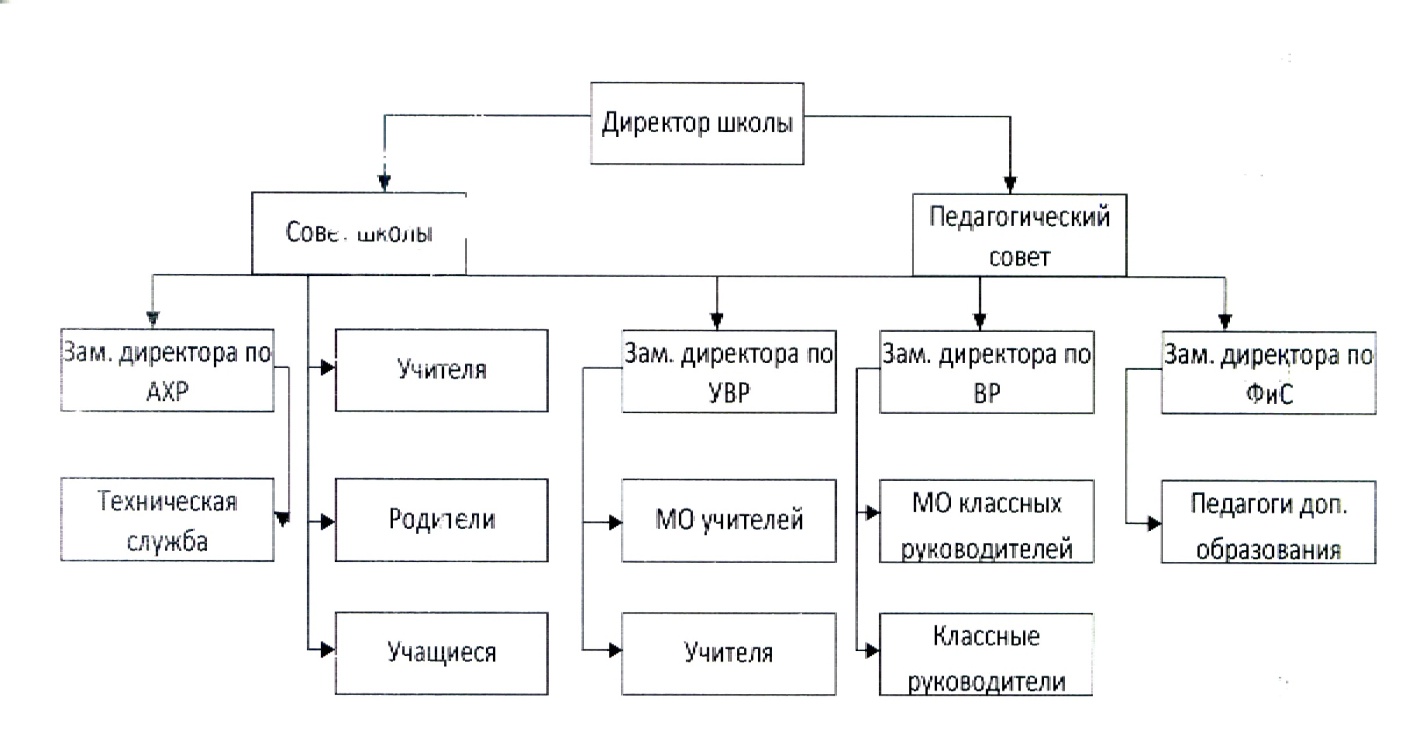 3. Организация учебного процессаИнформационные ресурсы школыПодключение к сети Интернет (способ подключения)  Наличие сайта, адрес официального сайта школы – school -59.ruИспользование площадей школы4. Методический потенциал	В 2019 – 2020 учебном году в школе продолжили свою работу 8 методических объединений:Методическое объединение учителей начальных классов;Методическое объединение учителей русского языка и литературы;Методическое объединение учителей иностранного языка;Методическое объединение учителей математики и физики;Методическое объединение учителей естествознанияМетодическое объединение классных руководителей.Продолжена работа по укреплению, расширению форм сотрудничества с образовательными учреждениями по следующим формам:организация работы с одаренными детьми;участие в подготовке и проведении семинаров, консультаций.Методическое обеспечение образовательного процессаКадровое обеспечение образовательного процесса5. Обученность учащихся и выпускников.Общие итоги успеваемости по классам за 2019-2020 учебный годННН Начальная школаОсновная школаСредняя школаВ начальной школе на конец 2019-2020 учебного года прошли обучение 392 человека. Аттестованы обучающиеся 2-4 классов – 270 учеников. Успеваемость во 2-4 классах составляет 100%, качество знаний 76,1%. Отличников – 41 человек, хорошистов – 162 человека, с одной «3» - 12 человек. Выпускники начальной школы показывают высокое качество освоения образовательных программ, на второй и третьей уровнях обучения качество недостаточное, но динамика явно положительная, т.е. по данному показателю школа еще не достигла оптимального уровня. Качество обученности учающихся начальной школы по предметам свидетельствует о достаточной результативности. По русскому языку качество знаний составляет 69,6%, по математике – 74,3%, английскому языку - 82,7%, литературному чтению – 92,9%, окружающему миру – 88%. В целом обучающиеся начальной школы показали достаточные результаты по всем предметам при полной успеваемости. В 5-9 классах обучалось 464 человека. Успеваемость составляет 100%, качество знаний 54,1%: отличников – 53 человек, хорошистов – 200, с одной «3» - 15.В 10-11 классах обучалось 103 человека. Успеваемость составляет 100%, качество знаний 58,7%, отличников – 24 человека, хорошистов – 37 человек, с одной «3» - 7 человек.Выводы: исходя из приведенных данных, можно сделать вывод о том, что материал по всем предметам усвоен всеми обучающимися 1-11 классов.Качество подготовки выпускниковВ 2020 году основную общеобразовательную школу окончили 106 учащихся, среднюю общеобразовательную школу - 58 учащихся. Все выпускники  получили аттестаты об основном и  среднем образовании соответственно на основании Постановления Правительства Российской Федерации №842 от 10 июня 2020 года, согласно которого результаты промежуточной аттестации за 9 класс были признаны результатами государственной итоговой аттестации по образовательным программам основного общего образования; результаты промежуточной аттестации за 10 и 11 класс были признаны результатами государственной итоговой аттестации по образовательным программам среднего общего образования.На основании Приказа Министерства образования РФ №685 от 26.06.2014 г. «Об утверждении порядка выдачи медали «За особые успехи в учении»», письма Министерства Образования Пензенской области №2533 ин/01-15 от 28.05.2020 г., по решению педагогического совета (протокол №5 от 08.06.2020 г.) 15 выпускников получили аттестаты с отличием и награждены медалью «За особые успехи в учении».Выпускники 11 классов, по результатам итоговой аттестации,награжденные медалью «За особые успехи в учении»14 выпускников 9-х классов по результатам итоговой аттестации получили аттестаты с отличием:Результаты ЕГЭ 11 классаВ 2020 году среднюю общеобразовательную школу №59 окончили 58 учащихся. Все выпускники  получили аттестаты о среднем образовании на основании Постановления Правительства Российской Федерации №842 от 10 июня 2020 года, согласно которого результаты промежуточной аттестации за 10 и 11 класс были признаны результатами государственной итоговой аттестации по образовательным программам среднего общего образования.Распределение участников ЕГЭ по предметам по выбору(в основе рейтинг общеобразовательных предметов 2019 года)Сравнительный анализ результатов ЕГЭ за 3 года.Средний балл ЕГЭ по русскому языку.Количество сдававших выпускников – 58 человекУчащиеся, получившие по русскому языку более 80 балловСредний балл ЕГЭ по математике (профиль)Количество сдававших выпускников – 38 человекУчащиеся, получившие по математике более 80 баллов2 выпускника не преодолели минимальный порог. Средний балл ЕГЭ по физикеКоличество выпускников, сдававших физику – 12 человек.1 выпускник не преодолел минимальный порог.Средний балл ЕГЭ по информатикеКоличество сдававших выпускников – 10 человекУчащиеся, получившие по информатике более 80 балловСредний балл ЕГЭ по химииКоличество сдававших выпускников – 11 человек.Учащиеся, получившие по химии более 80 балловСредний балл ЕГЭ по историиКоличество сдававших выпускников – 6 человек.Учащийся, получивший по истории более 80 балловСредний балл ЕГЭ по обществознаниюКоличество сдававших выпускников – 26 человек.10 выпускников не преодолели минимальный порог.Средний балл ЕГЭ по биологииКоличество сдававших выпускников – 14 человек.2 выпускника не преодолели минимальный порог.Средний балл ЕГЭ по английскому языкуЭкзамен сдавали 4 выпускника.Учащийся, получивший по английскому языку более 80 балловСредний балл ЕГЭ по школе за 2020 год составил 58,2 баллаПо результатам ЕГЭ за 2020 год школа заняла 28 место в рейтинге общеобразовательных учреждений г. ПензыПодготовка учащихся к продолжению образования, трудовой деятельности, к жизни в семье и обществе (социализация школьников)Из 106 выпускников 9-х классов 46 учащихся продолжили обучение в 10-х классах нашей школы, 60 человек поступили в учреждения среднего профессионального образования. По результатам итоговой аттестации и представленными выпускниками «Портфолио», сформированы два 10-х класса в количестве 46 человек. 11-е классы закончили 58 человек. 46 (79,3%) выпускников продолжили обучение с целью получения высшего образования. Из них 40 человек - в вузах г. Пензы и 6 выпускников – в вузах других городов (Москвы, Саранска, Перми и Чехии). 11 (19,0%) выпускников будут продолжать обучение в учреждениях среднего профессионального образования. 1 выпускница устроилась на работу.Работа с одарёнными детьмиРабота с одаренными детьми продолжает оставаться одним из приоритетных направлений в нашей школе.В течение многих лет в школе ведётся работа по повышению уровня квалификации педагогов, работающих с одарёнными детьми. Данная проблема стала темой обсуждения на педсоветах, заседаниях предметных МО, совещаниях при директоре.Профессионализм и ответственность, забота педагогического коллектива о будущем наших детей являются гарантом реализации программы.В нашем образовательном учрежденииведётся определённая работа по обновлению содержания образования, форм, методов и приемов организации образовательного процесса с учётом современных требований;решаются задачи развития творческих способностей и интеллекта обучающихся;развивается научно-исследовательская деятельность обучающихся и педагогов;обучающиеся имеют определённые успехи в олимпиадах, конкурсах, и спортивных соревнованиях различного уровня;проводится психолого-педагогическая диагностика одарённых детей;осуществляется адресная поддержка обучающихся и педагогов для развития способности и таланта;ведется работа с семьями одарённых детей, в том числе и по адаптации в социуме одарённых детей.Результаты участия обучающихся МБОУ СОШ №59 г. Пензы в олимпиадах, конкурсах различных уровней в 2019-2020 учебном годуПо результатам олимпиад, конференций и конкурсов учащиеся школы включены в Региональный банк одарённых детей.6. Методическая работа Научно-методическая, опытно-экспериментальная работа,  инновационная деятельность в соответствии с федеральным законом РФ «Об образовании», Концепцией модернизации российского образования,  стратегией  развития  системы образования на муниципальном и школьном уровнях  в целях   повышения уровня профессионального  мастерства и творческого потенциала членов педагогического коллектива  была направлена на достижение высокого качества образования, создание условий для использования современных образовательных технологий, поиск и внедрения новых интенсивных форм и методов обучения и воспитания, оперативное решение вопросов программно-методического, информационного обеспечения образовательного процесса,  совершенствование методики преподавания и обеспечение высокого профессионального уровня  проведения всех видов учебных занятий.В целях осуществления координации деятельности структурных подразделений методической службы, направленной на эффективное решение проблем и задач школы, работал методический совет. Его работа была спланирована в соответствии с годовым планом работы школы на 2019-2020 учебный год.Одной из главных задач методической службы в 2019 – 2020 учебном году стала  апробация каждым учителем  технологий, методов и средств обучения, способствующих формированию новых результатов образования, поэтому была выбрана методическая тема «Создание демократически организованной среды развития личности как условие формирования ключевых компетенций участников образовательного процесса в пространстве культуры и социальных отношений».    Цель методической работы – создание целостной системы взаимосвязанных управленческих мер, нацеленных на обеспечение профессионального роста учителя, развитие его профессиональных компетентностей, творческого потенциала, в пространстве инновационной, демократически организованной среды.Был определен следующий круг задач:Осуществлять научно-педагогическое сопровождение деятельности педагогического коллектива в соответствии с концепцией развития школы. Реализовывать образовательную стратегию школы, разработанную на период 2016-2020 годы.Осуществлять координацию действий методических объединений и творческих групп учителей по различным инновационным направлениям.Осуществлять методическое сопровождение преподавания по новым образовательным стандартам второго поколения.Оказывать методическую помощь по составлению рабочих программ учебных дисциплин, элективных курсов, факультативов.Эффективно использовать образовательные и воспитательные  методики и технологии, связанные с внедрением новых образовательных стандартов на основе компетентностного подхода.Поддерживать культурно-образовательные инициативы коллектива, осуществлять сопровождение   опытно-экспериментальной, научно-исследовательской, проектной и  инновационной деятельности, стимулировать творческую инициативу педагогов.Организовывать и осуществлять сопровождение аттестации педагогических кадров.Развивать творческие связи с образовательными учреждениями города, с учреждениями дополнительного образования, с общественными организациями города и микрорайона для создания условий, способствующих успешной самореализации и социализации обучающихся.Систематически анализировать уровень сформированности профессиональных компетентностей педагога посредством мониторинговых исследований. В соответствии с поставленной целью и задачами методическая работа осуществлялась по следующим направлениям:Повышение квалификацииЗанятия школы профессионального мастерства Школа молодого педагогаАттестация педагогических работниковОбобщение опыта работы МО учителей Предметные неделиМетодические семинарыМетодические советыТематические педсоветыРабота методических объединенийИнновационная деятельностьРабота по введению ФГОСРабота с одаренными детьмиДиагностико-аналитическая деятельностьТеоретико-педагогический и методологический всеобуч педагогического коллектива реализовывался в форме постоянно действующих методических семинаров, заседаний проблемной группы по введению ФГОС в образовательный процесс, индивидуальных консультаций, заседаний предметных методических объединений, тематика которых определялась в соответствии с целью и задачами методической работы, а также в связи с появившимися проблемами при организации учебно-воспитательного процесса.  В течение учебного года было проведено 4 заседания методического совета. На заседаниях совета рассматривались вопросы, связанные с определением приоритетных направлений в методической службе: введение ФГОС в образовательный процесс,  организация работы по программе «Одарённые дети», организация работы по реализации положения смотра-конкурса учебных кабинетов, повышение профессиональной компетенции педагогов, учебно-методическое обеспечение образовательного процесса.  Исходя из этого, было спланировано проведение семинаров, открытых уроков, научно-практической конференции, проведена подготовка к итоговой аттестации учащихся. Решения методического совета доводились до сведения членов педагогического коллектива.Итогом данной работы стало: разработка нормативных документов и положений, регламентирующих организацию методической работы школы, рекомендаций по соблюдению  требований к современному уроку, организации урока в условиях внедрения ФГОС,  развитие у педагогов навыков ведения анализа и самоанализа уроков.Участие педагогов в методических семинарах, конкурсах, конференциях, вебинарахУчителя школы являются членами жюри II (городского) этапа Всероссийской олимпиады школьников г. ПензыПубликации учителейПедагоги школы активно распространяют и обобщают свой педагогический опыт.Росту профессионального мастерства, повышению ответственности за обучение и воспитание учащихся способствовало проведение аттестации педагогических работников. В течение 2019-2020 учебного года прошли аттестацию 5 учителей и 1 руководящий работник. (Орлова И.Н., директор, высшая квалификационная категория, Кавкаева А.А.., учитель информатики, высшая квалификационная категория,  Бобко Е.В. учитель математики, высшая квалификационная категория, Ахмыстова О.В., учитель начальных классов, первая квалификационная категория, Кленина Е.Н., учитель начальных классов, первая квалификационная категория, Лахтина С.В., учитель начальных классов, первая квалификационная категория) ,   что составляет 11,1% от числа педагогических работников.  На 31 мая 2020 года аттестовано 50 человек, что составляет   92,6% от общего числа педагогических работников.Обучение педагогов на курсах повышения квалификацииСовершенствованию профессионального мастерства педагогических работников, освоению ими новых курсов, программ, педагогических технологий способствовали организация и проведение курсовой переподготовки.  Изучение дистанционных методов преподавания в рамках освоения образовательных платформ ЯКласс, Учи.руВ связи с переходом в марте на электронное обучение из-за угрозы распространения коронавирусной инфекции в педагогическом коллективе была проведена большая работа по освоению дистанционных технологий в преподавании и действующих образовательных платформ РЭШ, ЯКласс, Учи.ру и других.Поощрения педагоговДеятельность педагогов школы отмечена поощрениями на разных уровнях.7. Анализ работы школы по основным направлениям воспитательного процесса Современная школа сегодня имеет достаточную степень свободы в организации воспитательного процесса в соответствии со своими возможностями и заявленными целями. В то же время это обстоятельство налагает ответственность за качество воспитательной деятельности на образовательное учреждение, то есть школа должна гарантировать качество воспитания учащимся, родителям и обществу в целом, следовательно, и контролировать его, управлять им. В формировании и развитии личности учащихся школа отводит ведущую роль гражданско-патриотическому и нравственному  воспитанию, которое способствует становлению социально значимых ценностей у подрастающего поколения, воспитывает чувство любви и уважения к своей стране, её истории и традициям.Основной  целью  воспитательной  работы школы на 2019-2020 учебный год  является создание условий для  формирования у школьников высокого патриотического сознания, чувства верности своему Отечеству, а также уважительного отношения к прошлому, настоящему и будущему родного края, своей страны, воспитание гражданина-патриота, способного встать на защиту государственных интересов страны. Создание условий для формирования личности творческой, самостоятельной, гуманной, способной ценить себя и уважать других.Поставленная цель реализовывалась через следующие задачи:Развитие культуры школьников через традиционные мероприятия школыВыявление и развитие творческих способностей обучающихся путем создания творческой атмосферы через организацию кружков, спортивных секций; совместной творческой деятельности учителей, учеников и родителей.Создание условий для физического, интеллектуального, нравственного и духовного развития детей.Повышение социальной активности учащихся, их самостоятельности и ответственности в организации жизни детского коллектива и социума.Укрепление связи семья-школа.Решение вышеперечисленных задач должно было способствовать развитию воспитательной системы школы. В основе ее – совместная творческая деятельность детей и взрослых по различным направлениям:-  гражданско-патриотическое воспитание;-  духовно-нравственное воспитание;-  физкультурно-оздоровительное;-  правовое воспитание;- воспитания противодействия терроризму и экстремизму;- воспитание грамотности по ПДД и т.д.Данные направления воспитательной работы реализуются через:- традиционные школьные мероприятия;- систему работы дополнительного образования;-  работу органов ученического самоуправления.- внеклассную и внеурочную деятельность по предметам.Огромный воспитательный потенциал несут школьные традиции, которые представляют собой исторически культурное наследие, развивающееся с учетом современных реалий жизни.  Реализация поставленных задач осуществлялась через планомерную работу методического объединения классных руководителей, систему дополнительного образования, органов детского самоуправления и социальной службы школы.В нашей школе реализуются целевые программы по основным направлениям воспитательного процесса.Такой системный подход позволяет сделать педагогический процесс более целесообразным, управляемыми, и, самое важное, эффективным. Анализируя в целом воспитательную работу школы в 2019-2020 учебном году можно сказать, что педагогический коллектив грамотно и эффективно выполнял свои функциональные обязанности, целенаправленно вел работу совместно с родителями и общественностью, что значительно повысило уровень общей культуры и дисциплины обучающихся, их гражданскую зрелость. Все работали по утвержденным планам, которые были составлены с учетом возрастных особенностей обучающихся и их интересов, с использованием разнообразных форм деятельности. Основными направлениями деятельности классных руководителей являлись следующие: учебная деятельность, внешкольная и внеклассная работа, профилактическая работа, здоровьесберегающ4ая деятельность, работа с семьей, дополнительное образование учащихся, работа с учителями - предметниками, индивидуальная работа с учащимися.Задачи, поставленные перед классными коллективами, соответствовали направлению работы школы и вытекали из воспитательных потребностей. Реализация поставленных задач осуществлялась через планомерную воспитательную работу.На основе выдвинутых задач были сконструированы воспитательные планы и программы, план работы библиотеки, план работы социального педагога, планы работ классных коллективов.1. Здоровьесберегающее воспитаниеВ современных условиях проблема здоровья детей приобретает глобальный характер. Здоровье ребёнка, определяется воздействием внешних и внутренних воздействий на его организм, с одной стороны, и возможностями самого организма противостоять этим воздействиям. Учащихся необходимо научить правильно и целесообразно выбирать средства и формы для формирования здорового организма.С целью формирования у школьников ценности здоровья и здорового образа жизни в школе реализуется Программа «Здоровье», являющейся основой для дальнейшего совершенствования механизма педагогического сопровождения деятельности по формированию культуры здоровья у учащихся, профилактике негативных явлений среди детей и подростков, включает в себя важнейшие механизмы по реализации государственной политики в воспитании здорового поколения.Основными задачами являются:•	формирование позитивных жизненных установок и ценностных ориентаций у детей и подростков;•	формирование стремления к здоровому образу жизни, осознание здоровья как одной из главных жизненных ценностей;•	пропаганда здорового образа жизни;•	организация деятельности с учащимися (изучение рейтинга ценности здоровья; пропаганда здорового образа жизни; привлечение учащихся к оздоровительным мероприятиям; просвещение в вопросах медицины и ведения здорового образа жизни; популяризация спорта и мотивации учащихся к ЗОЖ через деятельность ученического самоуправления; формирование социально-психологического климата в школьном коллективе).	    Внедряя традиции, пропагандирующие здоровый образ жизни, мы проводим тематические Дни здоровья, принимаем участие в ежегодной спартакиаде школьников, практикуем проведение бесед на тему отказа от курения, борьбы со СПИДом.	     Социальный педагог и заместитель директора по воспитательной работе работают над профилактикой и коррекцией асоциальных привычек: табакокурения, токсикомании, алкоголизма, наркотиков, сотрудничая с социумом в рамках межведомственного взаимодействия, а также организуют социально-педагогическую поддержку подростков группы риска. Медико-профилактическая деятельность школы включает в себя:- создание условий, соответствующих санитарно-гигиеническим нормам учебно-воспитательного процесса (освещение, микроклимат);-  своевременное информирование классных руководителей, администрации школы о состоянии здоровья обучающихся;-  организацию профосмотров школьников;- организацию встреч со специалистами в целях профилактики и сохранения здоровья.При всей значимости урока, как основы процесса физического воспитания в школе, главенствующая роль в укреплении здоровья учеников и пропаганде здорового образа жизни, безусловно, принадлежит внеклассной спортивно - массовой работе.В течение учебного года классными руководителями были проведены тематические классные часы, беседы, просмотры фильмов и презентаций, конкурсы рисунков.Цикл бесед «Формула здоровья»Кл.час «Жизнь  прекрасна ,если ты здоров»кл.час «Здоровье детей- здоровье страны»кл.час «Здоровье детей- здоровье страны»Кл.час «В здоровом теле- здоровый дух»Кл.час «Наркотики – дорога смерти»  Профилактические беседы        «Откажись от вредных привычек»Дискуссия «Помни! Жизнь у тебя одна»Открытый классный час«Во взрослую жизнь без вредных привычек»Беседа«Наркоман не человек, ибо он потерял разум» Родительское собрание«Родители! Будьте бдительны!»Сдача норм ГТО (по плану)Просмотр видеофильмов о пагубных привычкахБеседы по профилактике СПИДаКл.час «Алкоголизм и его разрушительная сила»Кл.час «Мы и наши привычкиПервенство школы по настольному теннисуОбновление школьного стенда «Школьная жизнь»Учащиеся нашей школы принимали активное участие во всех районных мероприятиях по физической культуре и спорту и входили в десятку лучших, за что были награждены кубками, медалями, грамотами. Огромная заслуга в этом как учителей физической культуры: Вишняковой С.В., Зайцева С.С., Ватолина А.И. так и самих детей, которые стремятся к здоровому образу жизни.  Физкультурно-оздоровительная и спортивно-массовая работы в школе включает в себя следующие виды деятельности:• мониторинг состояния физического развития современного поколения детей;• пропаганду здорового образа жизни через урочную, внеклассную, досуговую, деятельность, организацию физкультурно-оздоровительной и спортивно-массовой работы в школе;• участие в разработке и внедрении профилактических и воспитательных программ, программы развития школы;• расширение возможностей сферы досуга обучающихся через сохранение и развитие сети спортивных и оздоровительных секций на базе школы, внеклассную и внеурочную деятельность;• воспитание будущих родителей и психолого-педагогическое просвещение взрослых в области семейного досуга через участие в спортивных мероприятиях;• формирование привычки спортивного досуга и внимания к своему здоровью, как семейной ценности;Состояние здоровья детей в современных условиях значительно зависит от условий, в которых находятся дети (безопасность пребывания в школе, санитарно-гигиеническое состояние помещений, освещенность и температурный режим помещений, нормальное функционирование всех систем жизнеобеспечения).Особое внимание уделяется санитарно- гигиеническому состоянию школы.Анализ воспитательной работы по здоровьесберегающему воспитанию позволяет сделать следующие выводы:- внеклассная спортивно - массовая работа в школе проводится на хорошем уровне, но необходимо пополнить его системой школьных спортивных соревнований, где участвуют не только лучшие, но и те, которые имеют желание. Их любят обучающиеся. Спартакиады, Веселые старты и т.д. стимулируют обучающихся к систематическим, регулярным занятиям спортом. Они являются эффективной формой пропаганды физической культуры и спорта среди учащихся. Работу в данном направлении необходимо продолжать.Гражданско-патриотическое воспитание.Система образования на современном этапе призвана обеспечить историческую преемственность поколений, сохранение, распространение и развитие национальной культуры, воспитывать патриотов, граждан, обладающих высокой нравственностью. Человек становится гражданином в тот момент, когда он появляется на свет.Реализация данного направления воспитательной деятельности предполагает:•	формирование гражданской культуры: правовых и политических знаний;•	формирование патриотического сознания; воспитание любви к своей родине, освоение духовного наследия народа – традиционной народной культуры;•	воспитание толерантности;•	формирование ответственного отношения к окружающей среде, основывающееся на экологическое сознание;•	формирование позитивных жизненных установок и ценностных ориентаций у детей и подростков.С целью создания условий для формирования у подрастающего поколения чувства российского патриотизма и гражданственности, формирование правовых знаний, политической грамотности, законопослушания и ответственности за правонарушение осуществляется через:•	профилактическую работу;•	взаимодействие школы с районными службами, работающими с молодежью и составляющими систему профилактики безнадзорности, беспризорности и правонарушений среди учащихся;•	социально-психологическая деятельность (работа с детьми группы «риска»);•	работу с семьей (вооружение родителей базовыми знаниями об особенностях психофизиологического развития детей, ликвидация отчуждения школы от семьи).Педагогический коллектив школы стремится создать благоприятные условия для всестороннего развития личности каждого ученика. На уроках, в учебной деятельности, учителя-предметники формируют научное мировоззрение учащихся. Это находит продолжение и во внеклассной работе, во внеурочных занятиях.   В течение года была проделана целенаправленная работа по этому направлению: воспитывалось уважение к символам и атрибутам Российского государства, прививалась любовь к Малой Родине, к родной школе через традиционные школьные дела.Традиционными стали в школе предметные недели, в рамках которых учителя используют различные формы внеурочной деятельности: предметные олимпиады, конкурсы, викторины, интеллектуальные игры, выпуск газет и т.д.Учащиеся школы принимают активное участие в жизни и благоустройстве территории микрорайона Терновка. Ежегодно весной проводится субботник по благоустройству пришкольной и прилегающей к школе территории, благоустраиваются памятники поселения.В течение учебного года в данном направлении проводились уроки мужества в дни знаменательных дат, творческие   конкурсы, выставки работ учащихся.- Внеклассное мероприятие«Мир детям всей планеты» (День защиты детей)-  День памяти и скорби-.Кл.час «День памяти – День белого журавля»- «День народного единства»-Общешкольное мероприятие «Я руки мамины целую»- Цикл классных часов, посвященных Дню конституции РФ . Уроки Мужества Проведение литературно-музыкальной композиции «Ты в памяти моём – Афганистан» Фестиваль военных песен  Конкурс рисунков «На страже Родины» Проектная деятельность посвящённая 75-летию победы в ВОв: «Города- герои», «Великие полководцы», «А мы из Пензы» Конкурс стихов, посвящённых 75-летию победы в ВОв «Строки, опалённые войной»  Общешкольное мероприятие «Для вас, Защитники Родины!»,-Показательные выступления команды «А ну ка парни»Команда из мальчиков 9-11 классов (10 чел.)- Разборка и сборка АК на время- силовые упражнения на турнике- метание гранат- полоса препятствий и т.д. «23 февраля – День Защитника Отечества»Участие в митинге «Бессмертный полк» (онлайн)  Акция «Георгиевская ленточка» (онлайн)В следующем учебном году продолжить создание условий для формирования у детей активной жизненной позиции, гражданских и нравственных качеств, готовности к участию в общественно-полезной деятельности и защите государственных интересов страны. 3 Духовно-нравственное воспитание учащихсяЗажечь искру душевной чистоты, любви к ближнему, уважения к старшему, а через эту искру разжечь костер духовности, патриотизма, нравственности – одна из первостепенных задач педагогического коллектива. В соответствии с Законом Российской Федерации “Об образовании” и «Концепции духовно-нравственного развития и воспитания личности гражданина России»:  развивающемуся обществу нужны нравственные, предприимчивые люди, которые могут самостоятельно принимать общественные решения в ситуации выбора, прогнозируя последствия, способные к сотрудничеству, обладающие развитым чувством ответственности за судьбу страны. Поэтому приоритетным направлением в воспитании подрастающего поколения является духовно-нравственное воспитание.Духовность тесно связана с национальной идеей процветания и защиты современной России, без нее невозможно добиться серьезного результата ни в политике, ни в экономике, ни в системе образования.  Перед школой стояла задача создания необходимых условий для духовно-нравственного воспитания учащихся. -  взаимодействие с семьями учащихся;-   учебно-воспитательный процесс;-   информационно - просветительскую работу; - систему воспитательных мероприятий школы, реализуемых совместно с учреждениями дополнительного образования.     Огромную роль в формировании духовных ценностей играют традиции школы.«День знаний», «День учителя», «8 марта», «День толерантности».Воспитание ценностного отношения к прекрасному, формирование представлений об эстетических идеалах и ценностях происходит на занятиях кружков художественно-эстетического цикла, уроков технологии, результатом которых являются ежегодные творческие выставки. В течение учебного года в школе проходили выставки детских работ с участием педагога Самарской И.Е. Так, в октябре в рамках праздника «Осень золотая» была организована выставка «Дары природы» Учащиеся 1-5 кл. представили оригинальные композиции из овощей и фруктов, творческие рисунки и аппликации, работы, выполненные учащимися из мозаики.        В ноябре состоялась школьная выставка рисунков «Милая мама», «Счастливое детство»Формирование активной жизненной позиции, личности, способной отвечать за свои поступки, лидерских качеств происходит в период организации и проведении в социально значимы дел.Волонтерское движение – совсем молодое направление в деятельности нашего образовательного учреждения.  Инициатором этого движения стал ученический клуб «Пульс».  Основная деятельность клуба «Пульс» - пропаганда здорового образа жизни среди младших школьников, организация работы среди учащихся по патриотическому воспитанию.Уклад школьной жизни моделирует пространство культуры с абсолютным приоритетомтрадиционных нравственных начал. Учитель через уклад школьной жизни вводит ребенка в мир высокой культуры. Но принять ту или иную ценность ребенок должен сам, через собственную деятельность. Поэтому педагогическая поддержка нравственного самоопределения школьника есть одно из условий его духовно-нравственного развития. В процессе нравственного самоопределения пробуждается самое главное в человеке – совесть – его нравственное самосознание.Таким образом, работу по воспитанию нравственных ценностей у учащихся можно считать удовлетворительной.4. Правовое воспитание учащихся         Формирование правовой культуры подростков –   одна из основных задач воспитательной работы. Основу ее составляют такие важнейшие характеристики как знание своих прав и обязанностей,  чувство собственного достоинства и уважения окружающих, миролюбие, терпимость; основных правовых ценностей, знаний о правах, свободах человека, способах их реализации, об основных отраслях права, включая знания о государстве, о выборах;  пониманию  прав и обязанностей гражданина Российской Федерации, ценности (солидарности, справедливости, гражданского долга, уважения к правам других, толерантности), а также необходимые социальные компетенции через получение практических навыков применения  этих знаний в жизни. Формирование культуры межнациональных отношений – еще одно из направлений воспитательной работы в школе. Ведется работа по развитию у учащихся толерантного мышления.	Формирование правовой культуры у всех категорий участников образовательного процесса проходит через включение обучающихся в творческие мероприятия, организацию доверительного общения среди подростков, предоставление альтернативы проведения свободного времени. В течение первого полугодия большое значение придавалось изучению правовых документов учащимися, родителями. Согласно плану учащиеся изучали Конвенцию ООН о правах ребенка, Устав школы, Конституцию РФ, Кодексы РФ, государственную символику РФ.Самыми интересными стали открытые классные часы по формированию правовой культуре подростка:-Кл.час «От маленькой шалости к большому преступлению»-Кл.час «Преступность в современном мире»-Кл.час «Несовершеннолетние имеют право»Кл.час«Что мы знаем о своих правах»,- Лекция «Как не стать жертвами преступлений»- Кл.час «По законам спаведливости»,- Кл.час. «Что такое равноправие?»- Круглый стол «Коррупция как противоправное действие»- Кл.час «Путешествие по стране «Права человека»-Кл.час «Что такое взятка»;-Кл.час «Откуда берутся запреты»;-Кл.час «Что такое подкуп»-Кл.час «Коррупция как противоправное действие»;-Кл.час  «Закон и необходимость его соблюдения»;-К.час  «Преимущество соблюдения законов»Организация встреч и бесед с представителями ПДН,  Встреча с правоохранительными органами.5. Работа по профилактике терроризма и экстремизма.    Одним из важнейших направлений профилактической работы школы является профилактика экстремизма и терроризма среди учащихся. Меры профилактики экстремизма в молодёжной среде
 Противодействие (т.е. пресечение и профилактика) экстремистской деятельности основывается на следующих принципах:признание, соблюдение и защита прав и свобод человека и гражданина, а равно законных интересов организаций;законность;гласность;приоритет обеспечения безопасности Российской Федерации;приоритет мер, направленных на предупреждение экстремистской деятельности;сотрудничество государства с общественными и религиозными объединениями, иными организациями, гражданами в противодействии экстремистской деятельности;неотвратимость наказания за осуществление экстремистской деятельности. Эти основные принципы являются определяющими при выборе средств и методов реагирования на факты и обстоятельства, имеющие признаки экстремизма.Профилактика экстремизма и терроризма предполагает:  - организация проведения мониторинга в сфере профилактики экстремистской деятельности;  - разработка и организация проведения мероприятий, направленных на обеспечение профилактики экстремизма;  - изучение опыта работы по профилактике экстремизма других учебных заведений;  - проведение анализа эффективности мер по профилактике экстремизма.В целях профилактики экстремизма и терроризма школа взаимодействует с правоохранительными органами, отделом по работе с молодежью администрации г. Пены. Учащиеся принимают активное участие в следующих традиционных мероприятиях:
- организация празднования 75-й годовщины Дня Победы. За десятки лет сложилась система мероприятий, традиционно проводимых как в школе, так и на муниципальном уровне. К числу таких мероприятий относятся проведение акций «Георгиевская ленточка» под девизом «Я помню! Я горжусь!», «Вахта памяти» , проведение митинга,  возложения цветов к памятнику, тематических встреч тружеников тыла и молодежи, организация праздничных концертов; - организация подготовки молодежи к военной службе: проведение военизированных эстафет, военно-спортивных игр, соревнований, военно-полевых сборов.За этот учебный год в школе проведены следующие мероприятия:Разработан план проведения антитеррористических мероприятий. Имеется паспорт безопасности.Разработаны планы и схемы эвакуации персонала и людей из учреждения при угрозе возникновения и совершенном террористическом акте.Разработаны должностные инструкции.Обучение учащихся проводилось согласно календарно – тематическому плану:- «поведения в ситуациях криминогенного характера и при угрозе террористического акта».9. Систематически проводится инструктаж персонала, который фиксируется в книгах инструктажа.10.  Разработаны инструкции по действию при угрозе террористического акта для педагогического состава школы.       11. Обеспечивается постоянный контроль выполнения рекомендованных и запланированных антитеррористических мероприятиях в учреждении отделом образования г.Пенза12. Проведены личные беседы и тестирование  с учащимися по поводу выявления экстремистских наклонностей, агрессивности, воспитания толерантного поведения.13. Проводятся работы с родителями учащихся, которые находятся в зоне риска.14. Особое внимание уделяется толерантному поведению учащихся.15. Проводится разъяснительная работа среди учащихся о наличии многих религий и их непримиримости к насилию.16. Оформлены информационные наглядные материалы стенда антиэкстремистской направленности "Мир без насилия".17. Включены в содержание учебных предметов (обществознание, история и др.) темы по профилактике экстремистских проявлений, формированию законопослушного толерантного поведения обучающихся.18. Проводилось информирование педагогов и классных руководителей о проблемных воспитанниках школы, находящихся на внутришкольном учете.19. Были организованы встречи обучающихся  с представителями правоохранительных органов с целью разъяснения российского законодательства по противодействию экстремистской деятельности.20. Проведены следующие тематические классные часы по вопросам формирования культуры толерантности: -Кл.час «Мы помним и скорбим»( Беслан)-Беседа «Антитеррористическая безопасность-Беседа «Террор в наши дни»-Час общения «Экстремизм и патриотизм»-Кл. часы: «Не будь равнодушным к чужой беде».-Кл. часы по теме «Кого я считаю толерантным».-Инстуктажи «Антитеррористическая безопасность»21. Было проведено общешкольное родительское собрание "Воспитание толерантности в семье".22. Были проведены учебные тренировки по  эвакуации.Отсутствие  проявлений экстремистского характера среди учащихся нашей  школы  свидетельствует об успешности предпринимаемой профилактической работы.7.Профилактика ДДТТВ целях активизации деятельности по предупреждению детского дорожно-транспортного травматизма в школе на протяжении 2019-2020 учебного года проводилась профилактическая работа в соответствии с планом профилактики детского дорожно-транспортного травматизма.Для организации эффективной профилактической работы в данном направлении, совершенствования её содержания, форм и методов в школе были   проведены следующие мероприятия:1. На совещание при директоре  рассмотрен вопрос о состоянии работы по предупреждению детского дорожно-транспортного травматизма, определены меры повышения эффективности работы.2. На родительском собрании рассмотрены вопросы детского дорожно-транспортного травматизма; проведены беседы с родителями-водителями об обязательном применении ремней безопасности и детских удерживающих устройств при перевозке детей в салоне автомобиля, о запрещении детям езды на велосипедах по проезжей части дорог до достижения ими 14-летнего возраста.3.Продолжает работу отряд ЮИД.4.Проведены индивидуальные беседы с обучающимися.5.В начале и в конце каждой четверти проводятся инструктажи на тему «У правил дорог каникул не бывает»,  на которых проводится инструктаж по правилам дорожного движения пешеходов.6.В рамках предмета ОБЖ в 5-9 классах проводятся уроки по ПДД, согласно региональной программы.7.Изучение правил поведения детей на улице и правил дорожного движения в рамках учебного курса «Окружающий мир» в 1-4-х классах.Внеклассные мероприятия:-Беседу с учащимися, провел рук.ОБЖ  по оказанию  первой медицинской помощи при дорожно-транспортном происшествии. -Игровая викторина с использованием презентаций «Наши друзья – дорожные знаки»-Анкетирование учащихся знаний ПД - Акция «Внимание! Дети» -Выставка  рисунков   -«А вот и зима!»-Кл.час «Добрая Дорога Детства»-Викторина  «Дорожная азбука»-Беседа  «Зимой на дороге очень опасно"-Беседу с учащимися, провел рук.ОБЖ  по оказанию  первой медицинской помощи при ДТП -Просмотр мультфильмов «Смешарики на дороге»- Кл.час «Дороги и дети»-.Кл.час  «Мои друзья – дорожные знаки»Классные руководители начальных классов перед началом урока  проводят двух-,  трехминутные беседы-напоминания о соблюдении детьми Правил поведения на дорогах.Самостоятельный приход и уход ребенка из школы осуществляется только по письменному соглашению с родителями (1и2 класс).Имеется подборка видеороликов и видеофильмов по правилам дорожного движения, которые используется педагогами при проведении внеклассных мероприятий.Размещение оперативной информации и памяток по ПДД   на школьном стенде «Добрая Дорога Детства»Задачи на 2020-2021 учебный год:- усилить работу в направлении пропаганды правил дорожного движения;- продолжить работу с классами (проведение конкурсов, викторин, бесед и т.д.);Анализ проведенной работы позволяет сделать вывод, что работа в школе по предупреждению ДДТТ проводится педагогическим коллективом на «удовлетворительно»Таблица«Уровень воспитанности и качеств личности учащихся»(2019-2020 уч. год)Диаграмма уровня воспитанности и качества личности учащихся 1-11 классов  за 2019-2020 учебный год8 Анализ системы дополнительного образования.В процессе формирования  личности воспитание   как целенаправленное воздействие на человека играет определяющую роль, так как именно посредством  его в сознании и поведении детей формируются  основные социальные, нравственные и культурные  ценности, которыми  руководствуется  общество в своей жизнедеятельности.  В нашей школе создана  целостная воспитательная система, разработаны программы, посредством которых  реализуется содержание основных направлений воспитательного процесса. Работа   кружков организуется и проводится в предметных кабинетах школы.Большинство  кружков пользуются у учащихся популярностью.  Главной отличительной чертой занятий является настрой на работу, на конкретный результат, на узнавание нового и получение новых знаний, а не просто на общение. В начале занятий всеми преподавателями ставятся определенные обучающие цели, в конце занятий подводится итог.Журналы заполняются в соответствии с календарно-тематическими планами.Школьные предметные кружки   функционируют только один учебный год.  Руководители этих кружков  составили программу кружка на один учебный год, которые были рассмотрены на заседании ШМО   и  утверждены  директором школы.  Кроме того, руководителями кружков ведутся журналы, где записывается тема занятия, отмечаются отсутствующие.   Процент охвата учащихся  кружковой деятельностью составляет более 83%.  Согласно календарно-тематическому плану деятельность учащихся во всех предметных кружках организована через индивидуальные и групповые формы работы. При этом,  когда на индивидуальные занятия приглашаются отдельные кружковцы, то другие отсутствуют, но в журнале данный факт отсутствия не фиксируется.   Руководителям предметных кружков необходимо приглашать на занятия всех учащихся, продумывая для них самостоятельные виды работ.В течение года руководители кружков принимали активное участие в традиционных  школьных мероприятиях:- концерт для учителей  и ветеранов педагогического труда «Милый учитель, добрый учитель»;- концерт «Мы славим женщину, чье имя МАТЬ!- посвящение в первоклассники;- - новогодний бал- фестиваль патриотической песни «Вам,Защитникам Родины ,посвящается»;-выставки детского творчества «Умелые ручки»-литературно-музыкальная композиция «Дорогами войны»В школе  в соответствии с требованиями Федерального государственного стандарта начального общего образования к структуре программы воспитания и социализации учащихся осуществляется внеурочная деятельность, которая  направлена на формирование общей культуры обучающихся, на их духовно-нравственное, социальное, личностное и интеллектуальное развитие, обеспечивающей социальную успешность, развитие творческих способностей, саморазвитие и самосовершенствование, сохранение и укрепление здоровья обучающихся. .В осуществлении внеурочной  деятельности принимают участие все педагогические работники  школы координирующую роль выполняет классный руководитель, который в соответствии со своими функциями и задачами:- взаимодействует с педагогическими работниками;-организует в классе  воспитательный процесс, оптимальный для развития положительного потенциала личности обучающихся в рамках деятельности общешкольного коллектива;-организует систему отношений через разнообразные формы воспитывающей деятельности коллектива класса, в том числе через органы самоуправления;-организует социально значимую, творческую деятельность обучающихся.Данную модель характеризует:создание условий для полноценного пребывания ребенка в образовательном учреждении в течение дня;                         содержательное единство учебного, воспитательного, развивающего процессов в рамках воспитательной системы и основной образовательной программы образовательного учреждения;создание здоровьесберегающей среды, обеспечивающей соблюдение санитарно-эпидемиологических правил и нормативов и включающую рациональную организацию образовательного процесса, оптимизацию двигательной активности, работу по формированию ценности здоровья и здорового образа жизни;создание условий для самовыражения, самореализации и самоорганизации детей;опора на интеграцию основных и дополнительных образовательных программ.При организации внеурочной деятельности используются программы, разработанные педагогами школы, педагогами дополнительного образования, утвержденные методическим советом школы.Работа кружков организуется и проводится   в школьных  кабинетах в соответствии с установленным  и утвержденным директором школы графиком. График составлен на основании тарификационной ведомости и  расписания уроков с учетом санитарно – гигиенических норм.Наполняемость школьных кружков соответствуют  спискам.  Внеурочная деятельность является составной частью учебно-воспитательного процесса  и одной из форм организации свободного времени учащихся.  Внеурочная деятельность понимается сегодня преимущественно как деятельность, организуемая во внеурочное время для удовлетворения потребностей учащихся в содержательном досуге, их участии в самоуправлении и общественно полезной деятельности. В настоящее время  в связи с переходом на новые стандарты второго поколения  происходит совершенствование внеурочной деятельности. Посещая кружки и секции, учащиеся прекрасно адаптируются в среде сверстников, благодаря индивидуальной работе руководителя,  глубже изучается материал. На  занятиях руководители стараются раскрыть у учащихся такие способности, как организаторские, творческие, художественные , что играет немаловажную роль в духовном развитии подростков.                                                                                            .9.Анализ состояния работы с родителями за 2019/2020 учебный год  Организация сотрудничества родителей и школы в деле воспитания на основе единой педагогической позиции - одна из главных задач организации работы школы с родительской общественностью.      Нормативно-правовым обеспечением, регулирующим деятельность администрации в ходе работы с родителями, является:      - Устав МБОУ СОШ №59      - Закон РФ «Об образовании»      -  Семейный кодекс РФ;      -  Декларация прав человека;      -  Программа развития школы;      -  Положение об общешкольном родительском комитете школы;      -  Положение о классном родительском собрании;      -  Положение о классном родительском комитете;      -  Положение о родительском всеобуче;      -  Положение о Совете школы;      - Методические рекомендации по взаимодействию  с родительской общественностью.- Методические рекомендации  «Об осуществлении функций  классного руководителя педагогическим работниками государственных общеобразовательных учреждений субъектов РФ и муниципальных общеобразовательных учреждений»;Работа  педагогического коллектива школы  с родительской общественностью осуществляется по следующим направлениям:  1. Информационно- просветительское:-  проведение родительского всеобуча-  классные родительские собрания- индивидуальная консультация психолога и соц. педагога по вопросам воспитания учащихся;-   диагностические исследования;- консультация с родителей с врачами по вопросам  здоровьесбережения учащихся;    2.Организационно - деятельностное;  -  участие в заседаниях Совета школы;  - проведение заседаний общешкольного родительского комитета;  - участие в заседаниях  Совета профилактики, организация рейдов совместно с соц.педагогом в  «социально неблагополучные семьи»;  -    оказание спонсорской помощи школы;  -     привлечение родителей   к организации кружковой работы в школе  - индивидуальная работа классного руководителя с родителями (беседы, консультации);     3. Творческое  - организация совместных классно-семейных праздников;  - выездные экскурсии  - участие в проектной деятельности.          Работа с родителями ведется не только в традиционных направлениях – организованная работа родителей в составе родительских комитетов, но и при проведении родительских всеобучей.Родительский всеобуч позволяет создавать более комфортную обстановку для жизнедеятельности учащихся, для организации досуга учащихся, воздействия на личность ученика без физического или психического давления, родительский лекторий ставит перед собой цель научить родителей быть родителями – воспитателями, друзьями своим детям, рассказать родителям о многообразии мира ребенка, о его особенностях. Родительский всеобуч дает родителям учащихся необходимые знания не только о возрастных особенностях детей, но и психологическом состоянии ребенка, о путях взаимодействия с ребенком, особенно с детьми асоциального поведения, учит родителей любить своих детей, вне зависимости от их поведения или состояния их учебы, находить прекрасное и отталкивать все недоброжелательные явления.Основными видами родительского всеобуча являются родительские собрания, как классные, так и общешкольные.В течение учебного года родители участвовали в социологических опросах, отвечали на вопросы анкет. В результате анкетирования по вопросу удовлетворённости родителей состоянием образовательной и воспитательной работы школы было выяснено следующее:- 80 % родителей удовлетворены уровнем преподавания, своими отношениями с педагогами и администрацией;-  71 % родителей определяют уровень нагрузки как оптимальный;- 72 % опрошенных удовлетворены отношениями своего ребёнка с педагогами и к школе в целом;-   86 % родителей ценят мнение педагогов и прислушиваются к их рекомендациям;-  63 % родителей считают, что школа в своей деятельности должна делать, акцент   на образовании, а 37% отдают предпочтение воспитанию.Школа использует потенциал родителей в экономическом, юридическом, компьютерном просвещении школьников. Родители участвуют в итоговой аттестации учащихся, проведении тематических классных часов, школьной конференции, в работе Совета профилактики.В 2019-2020  учебном году было проведено 3 общешкольных родительских собрания , на которых рассматривались различные вопросы:- обеспеченность школы учебниками;-  проведение школьных праздников,- организация внеклассных мероприятий в период каникул.-  о результатах участия педагогов и учащихся в творческих конкурсах разного уровня.-  вопросы о реализации творческих инициатив учащихся;- занятость учащихся в период каникул.Представители родительского комитета вместе социальным педагогом и классным руководителями посещали учащихся, состоящих на внутришкольном учете на дому, проводили беседы с родителями учащихся, были наставниками учащихся «группы риска»  Итог совместной работы - снижения % учащихся, состоящих внутришкольном учете по непосещаемости учебных занятий, допуск к   экзаменам.        Наиболее активно родители участвуют в организации досуга детей. Это организация туристических походов, новогодних утренников, организация и проведение спортивных праздников, участие в творческих конкурсах. Самыми интересными и запоминающимися стали мероприятия с участием родителей:1.  Праздник «Посвящение в первоклассники» (1кл)2. Спортивное соревнование «Веселые старты»3.  Новогодний бал4. «А ну-ка, парни!»5. Празднование 75-й годовщины ПобедыДля осуществления успешной работы школы с родительской общественностью необходимо понимать, что максимально привлечь родителей к участию в учебно-воспитательном процессе сможет только классный руководитель.         Вся деятельность классного руководителя с родителями учащихся в нашей школе представлена следующими направлениями и формами: - изучение семей и условий семейного воспитания; - информирование родителей о содержании учебно-воспитательного процесса в классе; - психолого-педагогическое просвещение родителей; - взаимодействие с родительским комитетом; - совместная деятельность родителей и учащихся.Основные вопросы воспитания учащихся, проблемы обучения решаются и обсуждаются на классных родительских собраниях.  Чтобы найти выход из тупиковой ситуации классному руководителю необходимо выстроить работу так, чтобы родители смогли услышать его и помочь ему в разрешении данной проблемы.  А услышать учителя могут родители не всегда. В этом состоит мастерство педагога - выстроить родительское собрание так, чтобы  все  родители прониклись существующей  проблемой и помогли найти достойный выход.      Изучение  документации классных  руководителей показало,  что при организации работы с родителями  большинство классных  руководителей руководствуются  индивидуальным планом (указана тематика родительских собраний на год  – 91%, определены открытые классные  мероприятия для родителей – 65%, указаны тематические классные часы 63% ); на собраниях обсуждаются вопросы организации досуга учащихся во время каникул (отмечены в протоколах), планируются выездные экскурсии, организаторами которых являются сами родители;  при проведении классных родительских собраний  педагоги тщательно отбирают информацию, касающуюся личностных достижений  учащихся, руководствуясь правилом: «совсем плохих детей не бывает» По результатам посещенных родительских собраний администрацией школы, можно сделать вывод о том, что  лишь- 62% тщательно готовятся к проведению собрания: выстраивая ход заседания, обращаются к вопросам воспитания, волнующих родителей.- 23% используют нетрадиционные формы проведения собраний,Однако 15% классных руководителей формально относятся к проведению собраний: однообразие формы проведения, затрагивают вопросы успеваемости, дисциплинированности на уроках.  Результат такого подхода – снижение % посещаемости родителей Высокая посещаемость родителей классных собраний наблюдается в начальном звене (79%), в среднем звене колеблется от 44-%, в старшем составляет примерно 62%.На следующий год классным руководителям необходимо продолжать работу по вовлечению родителей в учебно – воспитательный процесс.По сравнению с прошлым годом качество проведения родительских собраний: тематика собрания соответствовала проблемам класса. Это связано с пересмотром классных руководителей своей позиции по отношению форме проведения родительского собрания: тщательная подготовка, приглашение на собрания соц. педагога, педагогов дополнительного образования; тщательный отбор информации по тематике родительского собрания. Анализ изучения материалов классных руководителей по организации родительского всеобуча показал, что:1. Материал, отобранный для изучения, доступен родительскому восприятию, соответствует интересам родителей и возрастным особенностям их детей-школьников.2. На занятия родительского всеобуча приглашается администрация школы, социальный работник и другие специалисты.  Учитывая, что семья – относительно замкнутый институт воспитания, а воспитательный потенциал родителей различен, очень важно сегодня использовать разнообразные, но обязательно привлекательные для родителей формы общения (родительские собрания): вечера вопросов и ответов, родительские дискуссии, «Круглые столы», консультации.Реализуя принцип демократичности, администрация привлекает родителей к управлению делами школой через  работу общешкольного  родительского комитета,  заседание которого проводится 1-2 раза в четверть по утвержденному плану работы.Основными направлениями работы общешкольного родительского комитета являются:1. укрепление материальной базы школы;2. обеспечение учебной деятельности, охраны жизни и здоровья учащихся;3. организация досуга детей;4. обеспечение социальной работы с детьми и родителями.На заседаниях рассматривались следующие вопросы: - анализ работы школы по организации летнего труда и отдыха учащихся; - отчет о проведении ремонта школы и о расходовании спонсорских средств родителей; -  реализация программы «Здоровы образ жизни»;- организация питания учащихся, проведения рейдов с проверкой школьной столовой;-  организация рейда по выполнению санитарно-гигиенических норм; -  участие в заседаниях Совета профилактики;- оказание помощи в проведении коллективно-творческих дел;- организация туристического похода, экскурсий в музеи города, театры, парки и т. д.  Общешкольный родительский комитет выполнял функции контроля и урегулирования, использования финансовых и материальных средств родителей, вел работу по улучшению материально-технической базы школы.Обсуждение различных вопросов на заседаниях   родительского комитета школы способствует открытости и демократичности учебно – воспитательного процесса в школе, ее функционированию в целом и по отдельным направлениям.Таким образом, совместная работа с родительской общественностью на данный момент продолжается, на наш взгляд ее можно оценить на «удовлетворительно»10. Анализ работы  по развитию ученического самоуправления.В 2019-2020 учебном году педагогический коллектив школы  продолжил работу по формированию школьного ученического самоуправления и совершенствование работы актива  ученических коллективов  школы.Основными целями и задачами школьного самоуправления являются:- становление воспитательной системы через формирование единого общешкольного коллектива;- приобщение личности к общешкольным ценностям, усвоение личность социальных норм через участие в общественной жизни школы;- создание условий для самовыражения, самоутверждения и реализации каждой личности через представление широкого выбора направлений и видов деятельности;- развитие творчества, инициативы, формирование активной преобразованной гражданской позиции школьников;Высшим органом ученического самоуправления  является ученическая конференция, на которой формируется Совет старшеклассников        Заседания ученического совета проходили один 2 раза в месяц. На заседаниях обсуждался план подготовки и проведения мероприятий, анализ  общешкольных ключевых дел, подводились итоги рейтинга общественной активности классов по четвертям.Основная задача Совета старшеклассников – организация школьных мероприятий, с целью вовлечения учащихся в КТД,  способствующее воспитанию общественной активности, развивающей  лидерские качества личности и их коммуникативные способности.Активы классов автоматически входят в ШУСРаботу ШУСа в этом году можно оценить на «отлично», так как ни одно мероприятие не обходилось без их участия, где большую часть они выполняли сомостоятельно. Активное участие принимали во многих общешкольных мероприятиях члены волонтерского отряда «Добрые сердца».11. Анализ работы методического объединения классных руководителейВажнейшим средством повышения педагогического мастерства учителей, связующим в единое целое всю систему работы школы, является методическая работа. Роль методической работы школы значительно возрастает в современных условиях в связи с необходимостью рационально и оперативно использовать новые методики, приемы и формы обучения и воспитания. Вся работа школы была направлена на развитие личности ребенка с целью формирования значимых социальных свойств и качеств личности и строилась через работу школьной и классных детских организаций, проведение внеклассных и общешкольных мероприятий  с детьми и их родителями. С целью совершенствования и повышения эффективности воспитательной работы в школе создано и работает методическое объединение классных руководителей., руководителем которого является опытный педагог Алферьева И.В.    С учетом уровня организации учебно-воспитательного процесса  в 2019-2020 учебном году МО классных руководителей   проводило методическую работу по проблеме: «  Создание условий для воспитания интеллектуально развитой, физически и нравственно здоровой, культурной, свободной и ответственной личности, гражданина -  патриота через использование современных  педагогических технологий»Основные задачи: 1.Повышение теоретического, научно-методического уровня, профессиональной подготовки классных руководителей по вопросам педагогики, психологии, теории и практики воспитательной работы. 2.Совершенствование  методики  работы классных руководителей по организации воспитательного процесса в классе в свете инновационных педагогических  технологий. 3.Координация деятельности классных руководителей в организации работы классных коллективов.4. Содействие  активному внедрению интерактивных форм работы с учащимися и их родителями по укреплению национальных и семейных традиций.5. Обеспечение  преемственности  в организации работы классного руководителя с детьми и подростками по формированию навыков здорового образа жизни на всех ступенях образования.Методическая работа с классными руководителями проводилась в форме методических заседаний, дискуссий,  семинаров - практикумов, инструктивных совещаний. Такая форма работы позволила добиться более точной, конкретной работы в совершенствовании  педагогической деятельности. Для реализации поставленных задач  классные руководители  принимали активное участие во всех школьных мероприятиях:  изучали методическую литературу, готовили доклады по актуальным проблемам, выступали на педсоветах, вели поиск оптимальных средств для реализации целей воспитания школьников, делились опытом.На первом заседании МО классных  руководителей были определены  цель, задачи, составлен   план работы на год. В этом году состоялось 5 заседаний инструктивно-тематического характера, на которых  были рассмотрены следующие вопросы:-  аналитико-диагностическая деятельность классных руководителей;-  организация занятости учащихся во 2 половине дня, в  период каникул;-  профилактическая работа с учащимися «группы риска»,  её результативность;- анализ качества  классных часов  по патриотическому  воспитанию; результативность участия в конкурсах патриотической направленности;.- анализ качества проведения родительских собраний,  состояние работы с родительской общественностью;Особое место в деятельности классного руководителя занимает классный час — форма организации процесса непосредственного общения педагога и воспитанников, в ходе которого могут подниматься и решаться важные моральные, нравственные и этические проблемы. Большинство  классных руководителей проводили тематические классные часы, согласно утвержденному плану воспитательной работы школы. На высоком методическом  и организационном уровнях  были проведены  следующие мероприятия:Кл.час « Права и обязанности маленького человека на большой планете»Кл. часы: «Не будь равнодушным к чужой беде»Кл.час«Сказочная страна права!»Кл.час «Наркотики – дорога смерти»Кл.час «Жизнь  прекрасна ,если ты здоров»Кл.час «Мы одна семья»     Важно отметить, что многие классные руководители осуществляют свою деятельность в тесном взаимодействии с  педагогами дополнительного образования. Воспитательные мероприятия носили активную форму и обогащали досуг школьников, сплачивали коллективы детей, развивали творческие способности, способствовали интеллектуальному развитию.    В ходе работы классные руководители проявили хорошие коммуникативные и организаторские способности, показали умение ориентироваться и использовать новые технологии.    Исходя из анализа документации классных руководителей, посещения классных часов и внеклассных  мероприятий можно сделать следующие выводы:- 100% классных руководителей содержат документацию по воспитательной работе: имеют утвержденный план  воспитательной работы,  методические разработки  классных часов, диагностические исследования классного коллектива;-  91% сдают документация вовремя;- 89% классных руководителей систематически участвуют в школьных мероприятиях, 73% привлекают к организации  внеклассных мероприятий родителей; участию в классных мероприятиях.Исходя из анализа работы  МО классных руководителей,   работу школьного методического объединения классных руководителей  можно признать удовлетворительной.  Проведенная работа классного руководителя и руководителя МО показала, что коллектив представляет собой диалектическое единство разнообразного, что дает возможность успешно  решать педагогические проблемы обучения и воспитания, развивать и продолжить традиции, перенимать и использовать опыт передовых учителей.Таким образом, в   2020-2021 учебном году  необходимо:1. Контролировать качественное выполнение воспитательных программ классных руководителей.2. Систематизировать взаимопосещение классных часов;3.Активизировать участие педагогов и учащихся в творческих конкурсах; в конкурсе «Самый классный класс»4. Совершенствовать деятельность методического объединения по оцениванию результатов воспитательной работы членов педагогического коллектива.Социальная активность и социальное партнерство.Выводы:Воспитание может осуществляться эффективно, если станет развивающей средой для личности. В этой среде личность приобретает качества, необходимые и достаточные для успешного бытия в системе объектов мира и общества, сознательного и адекватного определения среди них себя и участия в процессах их развития.Исходя из анализа воспитательной работы, необходимо отметить, что в целом поставленные задачи воспитательной работы в 2019-2020 учебном году можно считать решенными, цель достигнута. На основе тех проблем, которые выделились в процессе работы, можно сформулировать задачи на будущий учебный год:- совершенствовать единую систему школьного и классного ученического самоуправления;- продолжать обновлять и развивать систему работы по охране здоровья обучающихся;- продолжать формировать и развивать систему работы с родителями и общественностью;- совершенствовать работу по приоритетным направлениям воспитательной компоненты;- продолжить работу по предупреждению правонарушений и безнадзорности среди несовершеннолетних и по предупреждению алкоголизма и наркомании среди подростков. Максимально вовлекать родителей в жизнь школы и привлекать их к реализации программы развития школы.- продолжить развитие школьных традиций.1.Наименование МБОУ в соответствии с УставомМуниципальное бюджетное  общеобразовательное учреждение средняя общеобразовательная школа № 59 г. Пензы2.  УчредительУправление образования г. Пензы3. Фактический адрес ОУ440068, г. Пенза, ул. Вадинская, 9 -а4. Юридический адрес ОУ440068, г. Пенза, ул. Вадинская, 9 -а5.Телефоны ОУ8 -8412-37-13-806. Факсы ОУ8 -8412-37-13-807. Е-mail ОУschool@guoedu.ru8. Адрес WWW – сайт ОУhttp://penza-school.ru9.Директор учрежденияОрлова Инна Николаевна10.Срок прохождения аттестации (дата и № приказа об итогах)14.05.2008г., Приказ - № 911/ЛА11. Свидетельство о государственной   аккредитации (номер, дата выдачи, кем выдано)№5699, 02 апреля 2012 г., Министерство образования и науки Пензенской области12. Режим работы (пятидневная учебная неделя, наличие второй смены, средняя наполняемость классов, продолжительность переменпятидневная рабочая неделя, двусменный режим работы,средняя наполняемость классов – 27,794перемены по 10 минут, две большие перемены по 20 минут.13. Органы самоуправленияРодительские:Управляющий Совет школы;Совет бабушек;Совет отцов;Совет профилактики; Общешкольный родительский комитетУченические:Совет старшеклассников;Совет командиров.Учительские:Педагогический совет;Научно-методический совет14. Вехи развития1962 г. – Терновская средняя школа №114. Вехи развития1978 г. - Средняя школа №59 г. Пензы14. Вехи развития2011 г. – МБОУ СОШ №59 г. Пензы.Показатели2018/191.Фонд учебной литературы (кол-во экз.)15494 2.Фонд художественной литературы (кол-во экз.)6925 3.Фонд научно-методической литературы  2544.Фонд периодических изданий (кол-во наименований по подписке)5 5.Количество компьютеров876.Количество мультимедийных проекторов117.Количество интерактивных досок98. Количество учителей, регулярно использующих информационные технологии в учебном процессе458.Количество постоянных пользователей Интернет среди учащихся800Число посадочных мест в учебных классах и кабинетах580Общая площадь спортивного зала171,3м2Общая площадь ФОКа946,3м2Образование работников  ОУ (количество, % от общего числа педагогических работников)высшее профессиональное – 3 (5,8%)высшее профессиональное педагогическое – 49 (94,2%)среднее профессиональное педагогическое – 0общее среднее образование – 0Характеристика педагогических кадровобщее количество педагогических работников – 54Из них:руководящих работников – 2педагогических работников – 52совместителей – 2Данные о возрастном составе педагогических кадровДо 30 лет 2 чел. (3,8%)от 55 – 5 чел. (9,6%)старше 60 лет – 6 чел. (11,5%)Данные о стаже работы педагогических кадров (количество)До 3-х лет – 1 чел. (1,8%)3-5 лет – 3 чел. (5,6%)5-10 лет – 3 чел. (5,6%)10 – 15 лет – 5 чел. (9,3%)15-20 лет – 3 чел. (5,6%)20 и более лет – 36 чел. (66,7 %)Не имеют стажа – 3 чел. (5,6%)Данные о  квалификационных категориях педагогических кадров (количество)Высшая категория – 19 педагоговI категория – 22 педагогаСоответствие – 9 педагоговБез категории – 4 педагогаКлассФИОучителяКол-воуч-сяОтличниковНа «4» и «5»Кол-во с одной «4»Кол-во с одной «3»% качестваза 2019-2020учебный год% качестваза 2018-2019учебный годПовышение/снижение% качества2аМатренина Т.Э.305135376,62бАброськина Т.В.3031632532вМартынова Т.П.3062100903аЖенина Л.Н.335210078,878,803бПетрунина Н.Ю.29520338682,13,9↑3вРжевская О.В.285197385,765,520,2↑4аНиколаева Т.М.284130160,762,51,8↓4бШалеева С.А.313171064,563,51↑4вЛахтина С.В.30522409090,30,3↓Итого:39241162231276,1470,2КлассФИОучителяКол-воуч-сяОтличниковНа «4» и «5»Кол-во с одной «4»Кол-во с одной «3»% качестваза 2019-2020учебный год% качестваза 2018-2019учебный годПовышение/снижение% качества5аХмелевская Н.Н.28370235,746,711↓5бГущина Е.П.30219017065,54,5↑5вГорбачёва С.Н.304222186,776,610,1↑6аБеляева Е.Е272120151,655,64↓6бДудченко Л.В.26170330,8409,2↓6вЩербакова Е.П.282151160,757,73↑6гСидорина Л.П.276171085,273,112,1↑7аБобко Е.В.25017016866,71,3↑7бТихомирова Т.Н.28212235046,44,6↑7вЛуконина О.А.2737003746,49,4↓8аАфонина Е.В.254500362812↑8бАлферьева И.В297110162,160,71,4↑8вВоробьева Е.Н.282100142,946,43,5↓9аВишнякова С.В.2403001317,44,4↓9бЖирадкова Н.А.276100059,3509,3↑9вЕгорцева И.Н.294151070,462,18,2↑9гФилатова Н.В.265110061,54813,5↑Итого:4645320071554,17КлассФИОучителяКол-воуч-сяОтличниковНа «4» и «5»Кол-во с одной «4»Кол-во с одной «3»% качестваза 2019-2020учебный год% качестваза 2018-2019учебный годПовышение/снижение% качества10аШерстнёва О.О.22573254,5--10бПяткова Л.Ф.23490256,5--11аПутилова О.А.306141066,750%16,7↑11бНестерова И.В.2897135742,915,9↑Итого в средней школе:10324375758,68--По школе:959118399353463,00КлассДопущено к экзаменамСдавало экзаменыПолучили аттестатНаграждены медалью «За особые успехи в учении»% качества знаний по итогам годаСредний балл ЕГЭ11а303030666,7 11б282828957Итого5858581561,958,2Афтаева КсенияКуряева АминаАлферьев ДаниилНгуен Ань Минь ТхиньЛуконин АлексейНиколаева КристинаКосов ВладимирНикишин СергейГромова АннаЧуб МатвейЗахарова ДарьяБогачкина АнастасияФролов ДмитрийЧистякова АлинаАношина ПолинаАброськина ПолинаБогдашкина ЗлатаЕвсеева АлинаАшанина АнгелинаКурмаева АлинаКолдомасова ТатьянаКиселёва МаринаЦыбарева МаринаМартынов МаксимРоманова ЕкатеринаАлександрова ТатьянаТарасова ЛилияЧулкова ЯнаШаменков Максим№ФИ выпускникаКол-во балловУчительНгуен Ань Минь Тхинь91 Луконина О.А.Афтаева Ксения91Нестерова И.В.Косов Владимир89Нестерова И.В.Тюрин Михаил85Луконина О.А.Юртаев Ефим85Луконина О.А.Чуб Матвей82Луконина О.А.Фролов Дмитрий80Луконина О.А.№ФИ выпускникаКол-во балловУчительАфтаева Ксения86Сидорина Л.П.Чуб Матвей84Сидорина Л.П.№ФИ выпускникаКол-во балловУчительАфтаева Ксения91Кавкаева А.А.Голышев Александр81Кавкаева А.А.№ФИ выпускникаКол-во балловУчительКосов Владимир84Тихомирова Т.Н.Куряева Амина82Тихомирова Т.Н.№ФИ выпускникаКол-во балловУчительНгуен Ань Минь Тхинь98 Щербакова Е.П.№ФИ выпускникаКол-во балловУчительНгуен Ань Минь Тхинь86Пяткова Л.Ф.№ДатаНаименование конкурса, олимпиадыУровеньУчительУченикРезультат18 октябряВсероссийская образовательно-просветительская акция «Mendeleev Lab»ВсероссийскийТихомирова Т.Н.Курмаева Алина 9вГрицаева Диана 9вЮдина Анастасия 9аХлебников Сергей 9вРоманова Екатерина 9бАношина Полина 11аКуряева Амина 11аФарафонов Влад 11аМысин Максим 11аОлисова Ирина11бНиколаева Кристина 11бУчастие27 октябряЭкологический диктантПутилова О.А.Начкебия Елизавета 10аКонькова ВероникаУчастиеXXI конкурс исторических исследовательских работ «Человек в истории. Россия ХХ век»ВсероссийскийЩербакова Е.П.Журавлев Владислав 8бКлейменова Вероника 8бЮрина Мария 8вПодготовкаДекабрьОткрытая олимпиада по командному программированиюВсероссийскийКавкаева А.А.Луконин Алексей 11аВышел во 2 турОктябрьОткрытая олимпиада ДМИП-ITМуниципальныйКавкаева А.А.Луконин Алексей 11аВышел в очный турПриродоохранная деятельностьМуниципальныйФилатова Н.В.Александрова Татьяна 9гКолдомасова Татьяна 9гБояркина Яна 9гГусятников Иван 9гПономарева Алена 9гСемакина Ульяна 9гСмирнов Андрей 9гАрхипова Александра 8бДавыдова Варвара 8бТарасова Лилия 9гУчастие, благодарственные письмаЛето 2019Эколого-просветительский клуб «Зелёный меридиан» Экологическоеобщественное движение «Зелёная ВолнаМуниципальныйФилатова Н.В.Веряева Наталья 10 бАрхипова Александра 8бДавыдова Варвара 8бЕвсеева Алина 9гКурмаева Алина 9гИваха Варвара 8вСемёнова Анастасия 10бПономарёва Алёна 9гКоньков Шамиль 10аМорозов Егор 10аПочетные грамотыОктябрьDiscovery МуниципальныйПяткова Л.Ф.Дудченко Л.В.Воробьева Е.А.Шерстнева О.О.Шейкина М.В.Хмелевская Н.Н. Быхун Мария 8бЮрина Мария 8вНугаев Ильдар 8аКалинкин Егор 3аСадчикова Александра 5вИваха Варвара 8 вСас Марина 4 вУлиханян Аида 4 вМаслова Маргарита 4аКондратьева Дарья 6 аИгнатова Валерия 6 гКручинин Дмитрий 7бОжидание результатов 1 тураОктябрьпрофильная смена «Образовательная экология» Центра выявления и поддержки одарённых детей и молодёжи Пензенской областиМуниципальныйФилатова Н.В.Курмаева Алина 9 вУчастиеНоябрьВсероссийская Сеченовская олимпиадаВсероссийскийПутилова О.А.Куряева Амина 11аФарафонов Владислав 11аУчастие (1071 м)Участие (547 м)ОктябрьНанотехнологии – прорыв в будущееВсероссийскийПутилова О.А.Курмаева Алина 9 вУчастиеСентябрь-октябрьУчи.ру РегиональныйВоробьева Е.А.5 классыСотня лучших учителей регионаОктябрьМарафон Учи.ру «Навстречу космосу»Воробьева Е.А.Чан Ньат 5вИльякова Анастасия 5б1 место по школе30 сентября2 Всероссийский  конкурс «Лучший эко волонтёрский отряд»ВсероссийскийФилатова Н.ВЭкологический отряд «Следопыты Пензы» 8-10 клУчастие27 октябряСАММАТВсероссийскийБобко Е.В.Архипов НикитаУчастие15 ноябряЯнварская школа «Летово»ВсероссийскийБобко Е.В.Белоусов Александр 7 аБелоусов Евгений 7аУчастиеОктябрьЛомоносов ВсероссийскийТихомирова Т.Н.Куряева Амина 11аФарафонов Владислав 11Выход в очный тур, призерУчастие1 ноябряКонкурс научных работ «Земля родная»ОбластнойФилатова Н.В.Курмаева Алина 9вЕвсеева Алина 9гПузарина А.Участие27 ноябряГеографический диктантФилатова Н.В.20 учащихсяУчастиеОктябрьЛомоносовВсероссийскийЛуконина О.А.Куряева Амина 11аВыход в очный турПризерАпрельИстория языкаРегиональнаяЛуконина О.А.Полубинская Анна 8 бКлейменова Вероника 8 бЧуланова Анна 8 бДавыдова Варвара 8 бХодят на подготовку в ПГУОктябрьХакатон МеждународныйКванториум Милованов Ярослав Звягинский Богдан Луконин АлексейМысин МаксимПобедительПобедитель УчастникУчастник  АвгустМеждународный кейс-чемпионат в г. СевастополеМеждународныйКванториум Милованов Ярослав Мысин МаксимЛуконин АлексейКосов ПобедительУчастник  Участник  Участник  Ноябрь - январьПлехановская олимпиада школьниковВсероссийскийШерстнева О.О.Иваха Варвара 8 вУчастиеНоябрьНавыки 21 векаВсероссийскийКавкаева А.А.Мартынова Т.П. Сидорина Л.П.Аброськина Т.В.Мачалихин Данила 11б13 челДовженко Кирилл (Дергунов Никита, Дунаева Арина, Маркина Анна, Ракова Виктория, Исаев Леонид, Зимин Кирилл, Довженко Кирилл, Галкин Иван, Галикбарова Дарья, Проскурин Ярослав, Федосеева валерия, Безруков Арсений, Курмаева Ромил, Авшарян Эдуард, Пащенко Арина, Касперский Виталий, Глухова Таисия, Сергеева Милана)Дикальчук АКраснова А.Андреев М.Нгуен 11аТюрин М 11 аУшков М. 11бАброськина П.1 место в школе17 ноябряРосатомВсероссийскийАлферьева И.В.Сидорина Л.П.Бычкова Надежда 8 вРжевский Дмитрий 10бШаменков Максим 9 бШилкин Илья 10 бГромова Анна 11аУчастиеНоябрь«Формула Единства» / «Третье тысячелетие»ВсероссийскийВоробьева Е.А.Дудченко Л.В.Туренин Иван 5вДикальчук Андрей 5вЧан Ньат  5 вМихеева Елена, 7бВыход в очный турУчастиеУчастие СентябрьУчи.ру Сидорина Л.П.Сотня лучших учителей региона6 ноябряПервый региональный конкурс поделок из природного материала «Лесная сказка»РегиональныйФилатова Н.В.Давыдова ВарвараВеряева НатальяИваха ВарвараМорозов ЕгорСеменова АнастасияКурмаева АлинаБлагодарственное письмоНоябрьВсероссийская Сеченовская олимпиадаВсероссийскийТихомирова Т.Н. Куряева Амина 11аФарафонов ВладиславПризер дист тура (121 м)Участник (710 м)НоябрьФизтех Phystech InternationalВсероссийскийБобко Е.В.Коньков ШамильУчастиеНоябрьОткрытый российский интернет-конкурс «Жизнь слова»ВсероссийскийНестерова И.В.Александрова Татьяна 9гДиплом 1 степени14 ноябрьXXIII НПК юных исследователей окружающей средыРегиональныйФилатова Н.В.Евсеева АлинаСеменова АнастасияМорозов Егор1 местоНоябрьТехнокубокВсероссийскийКавкаева А.А.Луконин Алексей 11аУчастиеВысшая школа экономикиВсероссийскийКавкаева А.А.Луконин Алексей 11аУчастие27 ноябряКультурно-исторический форум «Хохряковские чтения»МуниципальныйЩербакова  Е.П.Клейменова Вероника 8 бКондратьева Дарья 6аЗимин Александр 7бЖуравлев Владислав 8 бЮрина Мария 8 вЗвягинский Богдан 7 бНоминацияНоминация25 ноябряИгра «Умники и умницы Сурского края» Тема «Великая Отечественная война 1941 -1945 гг (Году памяти и славы посвящается)МунципальныйЩербакова Е.П.Горбачева С.Н.Смирнов ДмитрийОрехов Шалыгин УчастиеНоябрь Всероссийский конкурс молодежных проектов Россия-2035ВсероссийскийЩербакова Е.П.Журавлев Владислав 8бВышел в очный тур28 ноября Интернет-олимпиада по физикеВсероссийскийАлферьева И.В.Бычкова Надежда 8вУчастиеНоябрьНациональная ассамблея «Через культуру – к согласию и единству»Голышева В.Н.Ледяева Дарья 6 вГрамотаНоябрьДень славянской письменности и культурыЛуконина О.А.17 ноябряВсесибирская олимпиада (химия)ВсероссийскийТихомирова Т.Н.Куряева Амина 11аФарафонов Владислав 11аВыход в очный турУчастиеКвест-игра «Колесо истории»Щербакова Е.П.Шалыгин Ярослав 11 бМеркурьев Никита 11 бНгуэн Ань Минь Тхинь 11 аКалинкина Виктория 11 аХаитжанова Диана 11 аУчастиеНоябрьТретий фестиваль наук «ПриродаФест», посвященный памяти С.Ю. ПанкратоваФилатова Н.В.Курмаева Алина 9 вДиплом 2 степениНоябрьИнтеллектуальная кейс-игра «Природа моего края»Филатова Н.В.МО естественно-географического циклаКоманда «Зеленая волна»Диплом16 ноябряФизико-техническая заочная контрольная «Выходи и решай»ВсероссийскийАлферьева И.В.Шаменков Максим 9 бПустовалов Александр 10 аБычкова Надежда 8 вУчастиеНоябрь III онлайн-олимпиада по предпринимательству «Юный предприниматель» Учи.руСидорина Л.П.Сидорин Егор 1гГромова Анна 11аМартынов И 11аТюрин М 11бГолышев А. 11бКоробко С. 11бНикишин С. 11бЧистяков Д. 11бДипломы победителяНоябрьКонкурс эссе НИКАВсероссийскаяНестерова И.В.Афтаева КсенияДиплом победителяНоябрьУчи.руСидорина Л.П.Сидорин Егор 1гДикальчук А.Краснова А.Чан 5вАндреев М. 6 гНикитин С 11бСертификаты29 ноябряИнтеллектуально-познавательный конкурс «Знатоки родного края»МуниципальныйГорбачева С.Н.Семенова А. 10бВеряева Н.Шилкин И.Ржевский Д.Шестаков Л.3 местоДекабрьУчи.руВоробьева Е.А.Дикальчук Андрей 5 вЧан Ньат 5 вБескровная Софья 5 в Крупкина Дарья 5 вПобедитель ДекабрьИзумруд ВсероссийскаяНестерова И.В.Евсеева Алина Выход во 2 турДекабрьПлехановская олимпиадаВсероссийскаяНестерова И.В. АлександроваТарасоваКолдомасоваПичужкинаСкоропупов Коньков УчастиеДекабрьЮный словесникВсероссийскаяНестерова И.В. Михеева УчастиеДекабрьВысшая проба ВсероссийскаяНестерова И.В. МихееваУчастиеДекабрьПроба пераНестерова И.В. 6 работУчастиеДекабрьВсероссийский конкурс юных инженеров «Спутник»ВсероссийскаяАлферьева И.В.Алферьев ДаниилВыход во 2 тур Декабрь«Дежурный по планете» СириусВсероссийскаяАлферьева И.В.Алферьев ДаниилВыход в 3 турОнлайн-конференцияДрузья природыМуниципальныйФилатова Н.В.СаксоноваНугаев БарышоваАброськин Диплом в номинацииДекабрьУчи.ру Образовательный марафон Эра роботовВоробьева Е.А.5кл3 местоДекабрьУчи.ру олимпиадаВоробьева Е.А.Дикальчук АндрейБескровная СофьяПобедитель ПобедительИнженерная олимпиада МИФИВсероссийскаяАлферьева И.В.Шаменков МаксимУчастиеДекабрьУчи.ру Кавкаева А.А.Чан Ньат АньШаменков МаксимКаримов МаксимКиселева МаринаЖурович МаксимКарев НиколайФедянин ЕгорМачалихин ДанилаУчастиеПобедительДекабрьОткрытая химическая олимпиада (заочный этап)ВсероссийскаяТихомирова Т.Н.Куряева АминаФарафонов ВладиславПризерПризерДекабрьУчи.руСидорина Л.П.Михеева Е.Дикальчук А.Краснова А.Чан Ньат АньАндреев М ПобедителиДекабрь КванториадаМеждународныйКванториумМысинЛуконинМиловановПризерыДекабрьГуманитарий 21 вРегиональнаяЛуконина О.А.Нестерова И.В.Беляева Е.Е.Нгуен Ань Минь ТхиньХаитжанова ДианаШагалина АнгелинаЛогунова НинаЦыгановская АлинаДавыдова ВарвараГрицаева ДианаЛашманова АнастасияБезруков НикитаБогдашкина ЗлатаХлебников СергейШилкин ИльяШестаков ЛевВеряева НатальяРжевский ДмитрийСеменова АнастасияАброськина ПолинаРоманова ЕкатеринаШаменков МаксимВыход в очный турДекабрьЗеленая волнаРегиональныйФилатова Н.В.ДипломДекабрьМосковская олимпиада по биологииВсероссийскийПутилова О.А.Кузяшева ДианаАщепкова ИринаАндреев МихаилУчастиеЯнварьМатематическая карусельЕгорцева И.Н.Сучкова О.Н.Нугаев ИльдарАброськин КириллЛевицкий ДмитрийПолубинская АннаБычкова НадеждаЗахаров НикитаУчастиеЯнварьМосковская олимпиада по информатикеВсероссийскийКавкаева А.А.Шаменков МаксимУчастиеЯнварьСурские талантыМуниципальныйПутилова О.АГорбачева С.Н.Баулин ТимофейОрехов ИванУчастие в очном этапеЯнварьГуманитарий 21 векаМуниципальныйЛуконина О.А.Нестерова И.В.Беляева Е.Е.Богдашкина Злата2 местоУчастие в очном туреЯнварь Олимпиада им. В.О. КлючевскогоМуниципальныйГорбачева С.Н.Щербакова Е.П.Беляева Е.Е.Нестерова И.В.Ржевский ДмитрийПризер 2 местоЯнварьМосковская химическая олимпиадаВсероссийскийТихомирова ТН.Куряева АминаУчастиеЯнварьЛитературный маякМуниципальныйЩетинина В.И.Луконина О.А.Афонина Е.В.Беляева Е.Е.Жораева Раена.Чан Ньат АньГуськов МихаилВатаман Алена.Полубинская Анна.Чуланова Анна.Никитина Яна.УчастиеПобедительУчастиеФевральЯ люблю математикуДистанционныйРжевская О.В.Петрунина Н.Ю.Грачев И., Дюжева Е., Ежов А., Живаева Д., Отян В., Хаустова К., Шалыгина М.Дымков Е., Карева М., Костромин Н., Никишин Е., Тиселин Д., Франк Ю., Щеголь Л.ПобедительПобедитель ФевральИсторико-правовой форум «Память, которой не будет конца»МуниципальныйЩербакова Е.П.Звягинский БогданЗимин Александр.УчастиеФевральФорум «Наследники Победы»МуниципальныйГорбачева С.Н.Панина В., Игнатьева В., Ащепкова И., Беззубов К., Чан А., Дикальчук А.НоминацияФевральФорум 75 лет ПобедыМуниципальныйГорбачева С.Н.Орехов И., Казин Д.УчастиеФевральDiscoveryМуниципальныйХмелевская Н.Н.Пяткова Л.Ф.Кручинин Дмитрий.Юрина Мария.УчастиеВыход в след.турФевральСпартакиада по военно-прикладным видам спорта МуниципальныйКараченко В.Н.Команда школы2 место3 местоЯнварьМарафон «Новогодняя сказка» учи.руДистанционныйЛахтина С.В.Евстифеева Алена1 место в школеЯнварьРожденные равнымиДистанционныйГорбачева С.Н.Александрова Татьяна.Призер 3 мЯнварь«Природа-бесценный дар, один на всех»ВсероссийскийФилатова Н.В.Клейменова Вероника.ЛауреатБудущие исследователи-будущее наукиМуниципальныйНестерова И.В.Луконина О.А.Беляева Е.Е.Богдашкина ЗлатаУчастие в заочном 4 место в очном туреУчастие в очномФевраль«Лучший инновационный проект», посвященный Дню российской наукиФилатова Н.В.Тарасова ЛилияЕвсеева АлинаУчастие9 февраляОткрытая химическая олимпиада (очный тур)ВсероссийскийТихомирова Т.Н.Куряева АминаФарафонов ВладиславУчастиеУчастие14 февраля2 региональная НПК «География и экология Пензенской области глазами молодых исследователей»РегиональныйФилатова Н.В.Евсеева АлинаМорозов ЕгорСеменова АнастасияВеряева НатальяСенюшкина ВалерияУчастиеФевраль Круглый стол, посвященный 200-летию открытия АнтарктидыФилатова Н.В.Морозов ЕгорЕвсеева Алина УчастиеМартЛетово ДистанционныйНестерова И.В.7бУчастиеМартГородской конкурс «Мой зеленый город»  проект исследование «защитим природу»МуниципальныйФилатова Н.В.Самарская И.Е. Евсеева АлинаНовикова ОлесяЧуланова АннаКуликова Анна2 место1 место2 местоКурчатовВсероссийскийАлферьева И.В.ЛевашинАлексейУчастиеФизквизАлферьева И.В.Команда 8-10НоминацияФевральНавыки 21 вДистанционныйМартынова Т.П.ПобедителиКИТДистанционныйМартынова Т.П.Лахтина С.В.Шалеева С.А.Кленина Е.Н.Кавкаева А.А.Аброськина Т.В.Довженко К. Курмаев Р. Суркова С.Крюков Д.Монахов А.Отян Е., Капура А, Капура В., Мартышкина А.ПобедителиДиплом 2 ст.Диплом 2 ст.ПобедителиПобедителиУчастиеФевральИнтеллектуальная игра ГраниМуниципальныйЩербакова Е.П.Журавлев Владислав, Клейменова Вероника, Зимин Александр, Звягинский  Богдан, Юмангулов ЭльдарНоминацияКонкурс стихов Я расскажу вам о войнеМуниципальныйЩербакова Е.П.Карпов Данил.УчастиеКонкурс Письмо солдату. О детях войныВсероссийскийЩербакова Е.П.Ледяева Д, Пугачева Д, Кузяшева ДУчастиеМоя законодательная инициативаВсероссийскийЩербакова Е.П.Журавлев ВладиславУчастиеЧасы Победы ВсероссийскийЩербакова Е.П.6вУчастиеПензенская епархия НПК: "Церковь в годы ВОв"МуниципальныйЩербакова Е.П.Юрина МарияВыход в очный турРасскажу о своем родственникеМуниципальныйЩербакова Е.П.6 и 7 клУчастиеЭкономический конкурсВсероссийскийЩербакова Е.П.Журавлев В, Михеев СУчастиеФевраль-мартЛетовоВоробьева Е.А.Дикальчук Андрей.Участие МартУчи.руЗаврикиДистанционныйВоробьева Е.А.Садчикова, Дикальчук, Бескровная, ПодсякинаФранк, Тиселин, ШибаеваПобедителиМартКак голос звонких родников МуниципальныйПяткова Л.Ф.Шерстнева О.О.НгуенСафронова АнастасияУчастиеАпрельУчи.ру по русскому языкуДистанционныйПетрунина Н.Ю.Нестерова И.В.Минкина, Чувашов, ШибаеваАлександрова Т.ПобедителиУчи.ру по математикеДистанционныйСидорина Л.П.Ермошкина В. (5-в), Чан Ньат Ань (5-в), Шибаева К.(5-в), Волков И. (6-г), Кузнецова У. (6-г), Расходчикова К. (6-г), Своднин А. (6-г), ЧаадаевС. (6-г), Михеева Е. (7-б).Апрель75 лет ПобедыДистанционныйВсе классыАпрель Инфоурок ДистанционныйВоробьева Е.А.Муханов Д., Садчикова А., Ильякова А.Диплом 1 местоУчастиеМайИсторический диктантДистанционныйЩербакова Е.П.УчастиеМайВикторина ученые - победеДистанционныйЩербакова Е.П.Журавлев В.Участиеконкурс, посвященный 75-летию ВОВ «Математические задачи скраеведческим содержанием»ДистанционныйСидорина Л.П.Зимин Звягинский АпрельШкола АрхимедаДистанционныйУчителя математики, физикаПризеры 21 апреля7 НПК Духовное наследие Пензенской областиРегиональнаяЛуконина О.А. Сенюшкина В.Богдашкина З. ЛауреатУчастиеАпрельМегаталант ДистанционныйВоробьева Е.А.Алесандрова Т.Диплом 1,2 место№ФИО учащегосяКлассНазвание мероприятияРезультатГод и место проведенияСемененко Вероника Васильевна11АМуниципальный этап Всероссийской олимпиады школьников по технологииПризёр2019, г. ПензаКлейменова Вероника8БМуниципальный этап Всероссийской олимпиады школьников по технологииПризёр2019, г. ПензаЧуланова Анна Алексеевна8БXXIV Научно-практическая конференция "Я исследую мир"Победитель2020, г. ПензаЧуланова Анна Алексеевна8БОбластная НПК "Старт в науку"Победитель2020, г. ПензаНовикова Олеся Евгеньевна8БXXIV Научно-практическая конференция "Я исследую мир"Победитель2020, г. ПензаНовикова Олеся Евгеньевна8БГородской конкурс "Мой зеленый город"Победитель2020, г. ПензаНовикова Олеся Евгеньевна8БКонкурс творческих работ, посвященный 20-летнему юбилею мировой юстиции в Пензенской области. Номинация творческая работа на тему «В кабинете мирового судьи».Победитель2020, г. ПензаКуликова Анна Павловна7БГородской конкурс "Мой зеленый город"Призёр2020, г. ПензаБычкова Надежда Романовна8ВМуниципальный этап Всероссийской олимпиады школьников по географииПризёр2019, г. ПензаЖуравлёв Владислав Сергеевич8БМуниципальный этап Всероссийской олимпиады школьников по географииПризёр2019, г. ПензаМорозов Егор Дмитриевич10АXXIV Научно-практическая конференция "Я исследую мир"Призёр2020, г. ПензаМорозов Егор Дмитриевич10АОбластная НПК "Старт в науку"Призёр2020, г. ПензаМорозов Егор Дмитриевич10АРегиональная НПК «Природно-культурное и духовное наследие Пензенской области»Победитель2020, г. ПензаЕвсеева Алина Александровна9ГГородской конкурс "Мой зеленый город"Призёр2020, г. ПензаЕвсеева Алина Александровна9ГПубличные чтения "Мышление эпохи НАНО"Победитель2019, г. ПензаЕвсеева Алина Александровна9Г«Природно-культурное и духовное наследие Пензенской области»Лауреат в номинации2020, г. ПензаЗвягинский Богдан Сергеевич7БКультурно-исторический форум «Хохряковские чтения» Номинант2019, г. ПензаЗимин Александр Алексеевич7БКультурно-исторический форум «Хохряковские чтения» Номинант2019, г. Пенза Мероприятия, направленные на рост профессионализмаЦели проведенияРезультат Методический семинар тему:«Методика работы с текстовой информацией на уроках и во внеурочной деятельности».Расширить представления педагогов о методике работы с текстовой информацией на уроках и во внеурочной деятельностиОвладение методикой работы с текстовой информацией на уроках и во внеурочной деятельности Методический семинар«Формирование УУД на уроках истории и обществознания»Овладеть приемами формирования УУД на уроках истории и обществознанияПовышение компетентности  педагогов по формированию УУД на уроках истории и обществознанияМетодический семинар «Использование учебного сайта «Решу ЕГЭ» в урочной и внеурочной деятельности»Изучение цифровых приемов формирования метапредметных результатов обучающихся в соответствии с требованиями ФГОС ООО и ФГОС СОО.Ознакомление педагогов с приемами формирования метапредметных результатов обучающихся в соответствии с требованиями ФГОС ООО  и ФГОС СОО с помощью цифровых ресурсов и сервисовМетодический семинар «Методика работы с учебными материалами онлайн-платформ для организации дистанционного обучения («Российская электронная школа»)Изучение приемов работы с учебными материалами онлайн-платформ для дистанционного обученияОвладение приемами организации учебного процесса с использованием цифровой платформы «РЭШ».Методический семинар«ИТ-платформа «ЯКласс» в организации и управлении учебным процессом».Изучение передовых практик и особенностей организации учебного процесса в цифровой среде и новых решений в условиях эпидемиологической ситуацииОзнакомление с учебной платформой «ЯКласс», как универсальным ресурсом для организации обучения с использованием дистанционных образовательных технологий.Педагогический совет «Теория и практика организации контрольно-оценочной деятельности учителя на уроке» Повышение уровня профессиональной компетентности педагогов через освоение научно-методических и психологических принципов организации контрольно-оценочной деятельностиИзучение дидактических и психологических требований к организации контрольно-оценочной деятельности учителя;Выработка рекомендаций по организации контрольно-оценочной деятельностиПедагогический совет«Проблема преемственности начального и основного уровней образования в условиях внедрения ФГОС» Обеспечить теоретическую подготовку педагогических работников к реализации Федеральных государственных образовательных стандартов основного общего образования, с акцентом на обеспечение преемственности образования в начальной и основной школе.Ознакомление педагогов с едиными теоретическими основаниями ФГОС НОО и ФГОС ООО. Создание условий для формирования педагогических компетенций, обеспечивающих реализацию ФГОС НОО и ФГОС ООО на качественно высоком уровне.Педагогический совет«Внеурочная деятельность как системообразующая составляющая воспитательно-образовательного процесса в условиях реализации ФГОС».Повышение профессионального мастерства, расширение и систематизация знаний педагогических работников по эффективной организации внеурочной деятельности обучающихся в условиях внедрения ФГОС НОО и ООО.Расширение и обобщение знаний педагогов об активных формах организации внеурочной деятельности в условиях внедрения ФГОС НОО и ООО;развитие компетенций учителя в вопросах организации внеурочной деятельностиФИО педагогаТема мероприятияРезультатАброськина Т.В.Международный педагогический конкурс «Свободное образование, номинация «Патриотическое воспитание» Конкурсная работа «Герои-земляки. Такие не умирают»Диплом победителяАброськина Т.В.II Международный фестиваль профессионального мастерства «Ярмарка педагогических идей»Диплом победителяАлферьева Г.В.Всероссийский конкурс "ФГОС класс"Блиц-олимпиада: "Школьные трудности благополучных детей"Диплом (3 место)Афонина Е.В.XV межрегиональная научно-практическая конференция «Гуманная педагогика. Воля есть самая драгоценная победа»Диплом победителяСамарская И.Е.Областная НПК «Технологическое образование: современные технологии и инновации»СертификатСамарская И.Е.Городская НПК педагогических работников города ПензыПризерАброськина Т.В.Учебно-методический вебинар «Математика для каждого: обучающая дистанционная олимпиада для детей»СертификатАфонина Е.В.Семинар «Современные учебники для старшей школы. Ресурсы курса «Русский родной язык». Подготовка к мониторинговым испытаниям Programme for international Student Assessment (PISA)Сертификат участникаБеляева Е.Е.Вебинары (Росучебник, ЯКласс, Просвещение) Курсы (Единый урок)сертификатыБобко Е.В.Вебинар. «Технология проведения форсайт-сесий внутри образовательных организаций». Центр Ключевского.участиеБобко Е.В.Форум Педагоги России. Онлайн – марафон. Инклюзивное образование.сертификатБобко Е.В.Вебинар. Российский учебник. Как работать с нашими Онлайн – ресурсами.сертификатБобко Е.В.Форум Педагоги России. Онлайн – марафон. Виды электронных образовательных приложений.сертификатВоробьева Е.А.Уроки в виде веб-квеста свидетельствоВоробьева Е.А.Тенденции в школьном образованиисвидетельствоВоробьева Е.А.Дни немецкоязычных стран «Немецкий Ш-А-Г»свидетельствоВоробьева Е.А.ЦТО «Руководитель проектной деятельности»свидетельствоВоробьева Е.А.Семинар руководителей МО «Роль школьного МО в создании творческой среды для самореализации педагога»свидетельствоВоробьева Е.А.Семинар МБОУ СОШ №65 «Формирование коммуникативной компетенции»свидетельствоВоробьева Е.А.Использование метода интеллект-карт в учебном процессесвидетельствоВоробьева Е.А.Семинар для руководителей МО 29 ФЭЛсвидетельствоВоробьева Е.А.Семинар лицей №73 «Цифровая школа как единая информационная система»свидетельствоВоробьева Е.А.Форум «Педагоги России: инновации в образовании»свидетельствоВоробьева Е.А.English Language Teaching Online Conference 2020свидетельствоВоробьева Е.А.Семинар для классных руководителейучастиеВоробьева Е.А.Подготовка организаторов ППЭсертификатВоробьева Е.А.Международная онлайн-конференция «Учи.ру и лучшие образовательные практики в России и за рубежомсертификатВоробьева Е.А.Онлайн-марафон Инклюзивное образованиесертификатВоробьева Е.А.«Апробатор электронных образовательных технологий»сертификатВоробьева Е.А.Московский международный салон образованияучастиеВоробьева Е.А.Мастер-класс «Проведение дистанционных уроков иностранного языка в формате видеоконференции»участиеВоробьева Е.А.Преподавание немецкого онлайнсертификатВоробьева Е.А.Конференция «Смешанное обучение» (ММСО 2020). Обучающая платформа Гете института – Unsere LearningAppsучастиеВоробьева Е.А.Обучающая платформа Гете института – Unsere LearningAppsучастиеВоробьева Е.А.онлайн конференция Teaching LexicallyсертификатГорбачева М.Ю.Образовательный Форум «Молодость Pro»Сертификат Горбачева М.Ю.Образовательный Форум «Молодость Pro. Пенза»СертификатГорбачева М.Ю.Вебинар-марафон «Иклюзивное образование»СертификатГорбачева М.Ю.Конференция «Смешанное обучение» (ММСО 2020)Горбачева М.Ю.Форум "Современные стратегии и приемы активного обучения для урока по ФГОС"Жирадкова Н.А.Семинар Укрепление здоровья. Школа ЗдоровьяКавкаева А.А.Апробатор электронных образовательных технологийСертификат №801555Кавкаева А.А.Вебинар «Образовательный процесс в удаленном доступе и соблюдение прав ребёнка: качество, здоровье, безопасность»СертификатКавкаева А.А.Вебинар «Баланс работы и жизни: какие возможности есть у педагогов школ, перешедших на дистант, и как их можно реализовать?»СертификатКавкаева А.А.Вебинар «Опрос и оценивание в дистанционном обучении»Сертификат 22043607Кавкаева А.А.Вебинар «Цифровая безопасность в условиях дистанционного обучения»Сертификат 8442285Кавкаева А.А.Вебинар «Режим повышенной юридической готовности учителей при дистанционном обучении».Сертификат Кавкаева А.А.Вебинар «Программа курса информационной безопасности для 2-11 классов»СертификатКавкаева А.А.Семинар «Девиантное поведение детей и подростков: причины, профилактика и коррекция (4 часа)» Сертификат №9522Кавкаева А.А.Всероссийская образовательная акция «Урок безопасности.РФ»СертификатКленина Е.Н.Педагогический салон «Достижение результатов ФГОС НОО средствами урочной и внеурочной деятельности»СертификатКленина Е.Н.Онлайн-марафон" Инклюзивное образованиеСертификатКленина Е.Н.Онлайн-марафон «Игровые технологии»СертификатКленина Е.Н.Онлайн-марафон «Создаем онлайн-школу»СертификатЛахтина С.В.Онлайн-марафон «Педагоги России. Инклюзивное образование»СертификатЛахтина С.В.Онлайн-марафон «Педагоги России.  Юридические аспекты работы педагога.»СертификатЛахтина С.В.Онлайн-марафон «Педагоги России.  Каждый воспитатель и учитель – психолог!»СертификатЛахтина С.В.Форум «Педагоги России: инновации в образовании»ДипломЛахтина С.В.Обучение на мастер –классах по теме «Развитие креативности у детей»СертификатМартынова Т.П.Онлайн -вебинар «Инклюзивное образование»СертификатМатрёнина Т.П.Онлайн марафон «Инклюзивное образование» Сертификат Матрёнина Т.П.Онлайн- конференция «Качество знаний»СертификатМатрёнина Т.П.Вебинар «Стресс в период самоизоляции: почему он возникает и как с ним справиться»СертификатМатрёнина Т.П.Вебинар «Развитие ребенка: креативность, командный дух и лидерские качества»СертификатПетрунина Н.Ю.Онлайн- марафон. Коллективная творческая деятельность с детьми.Петрунина Н.Ю.Вебинар «Проблема успеваемости и неуспешности в школьном образовании», ММСО-2020Петрунина Н.Ю.Вебинар «Функциональная грамотность мл школьников: путь к успеху»СертификатПетрунина Н.Ю.Форум педагогов России онлайн- марафон. Инклюзивное образование СертификатПетрунина Н.Ю.Яндекс Учебник. Учитель-инноваторСертификатПетрунина Н.Ю.Я учитель. За прохождение диагностики пед. компетенцииСертификатПетрунина Н.Ю.Вебинар «Цифровые компоненты урока русского языка в нач. школе»СертификатПетрунина Н.Ю.Вебинар «Как удаленно провести контрольные работы в конце четверти»СертификатПетрунина Н.Ю.Учебно-методический вебинар по теме: «Другая математика»СертификатПутилова О.А.Онлайн-марафон «Инклюзивное образование»сертификатСамарская И.Е.Семинар «Модернизация технологического образования в условиях реализации предметной концепции и национального проекта «Образование»СертификатСамарская И.Е.Вебинар «Баланс работы и жизни: какие возможности есть у педагогов школ перешедших на дистант, и как их можно реализовать»СертификатСамарская И.Е.Вебинар «Цифра» для организации «внеурочки». Формируем реальные, а не виртуальные полезные привычки для заботы о здоровьеСертификатСамарская И.Е.Оnline-семинаре «Цифровая педагогика и инновационный потенциал кризиса».Самарская И.Е.Вебинар «Разрабатываем рабочую программу по технологии на 2020-2021 учебные года»СертификатСамарская И.Е.Вебинар "Организация и методика сопровождения проектной деятельности обучающихся в технологическом образовании"Сайфетдинова Н.Х.Вебинар «Использование современных педагогических технологий в работе воспитателя ГПД»Сайфетдинова Н.Х.Из опыта работы«Общие рекомендации для учителей по работе с детьми ОВЗ в условиях инклюзивного образования»Сайфетдинова Н.Х.Вебинар «Возрастные и психологические особенности младших школьников»Сайфетдинова Н.Х.Оfflin-вебинар «Воспитатель группы продленного дня как субъект реализации модели “школы полного дня».Сучкова О.Н.Вебинар «Использование современных педагогических технологий в работе воспитателя ГПД»Сучкова О.Н.Вебинар «Возрастные и психологические особенности младших школьников»Сучкова О.Н.Оfflin-вебинар «Воспитатель группы продленного дня как субъект реализации модели “школы полного дня».Сучкова О.Н.Участие в педагогическом салоне «Достижение результатов ФГОС НОО средствами внеурочной деятельности через организацию учебно-воспитательного процесса в группах продленного дня»          СертификатСучкова О.Н.Из опыта работы «Инклюзивное образование – основные принципы реализации. Обучение математике в условиях реализации инклюзивного образования в общеобразовательной школе»Сучкова О.Н.Вебинар «Роль информационных технологийво взаимодействии с родителями»Шалеева С.А.Онлайн-марафон «Педагоги России. Инклюзивное образование»СертификатШалеева С.А.Онлайн-марафон «Педагоги России.  Юридические аспекты работы педагога.»СертификатШалеева С.А.Онлайн-марафон «Педагоги России.  Каждый воспитатель и учитель –психолог!»СертификатШерстнёва О.О.Сотрудничество по подготовке к ГИАСертификатШерстнёва О.О.Формирование коммуникативных компетенцийСертификатШерстнёва О.О.Технология смешанного обучения СертификатЩербакова Е.П.Вебинар «Память о Великой Отечественной войне в системе патриотического воспитания современной молодежи»СвидетельствоЩербакова Е.П.Международная видеоконференция «Новый взгляд на управление образования»Свидетельство Учебный предмет Члены жюри ГеографияФилатова Н.В.ПравоГорбачёва С.Н. Химия Тихомирова Т.Н. Технология Самарская И.Е.  ФИО педагогаТема публикацииГде опубликованаСвидетельство, сертификатАброськина Т.В.Технологическая карта урока на тему «Моя малая Родина»Всероссийский образовательный портал «Завуч»СвидетельствоАброськина Т.В.Конкурсная работа «Герои-земляки. Такие не умирают»Официальный сайт федерального агентства «ОБразование РУ»Диплом победителяАброськина Т.В.Всероссийский образовательный портал «Завуч», публикация на тему «Моя малая Родина»СвидетельствоВоробьёва Е.А.Разработка «Wetterbericht»videourokiсвидетельствоВоробьёва Е.А.Разработка «Разделение мусора в Германии»infourokсвидетельствоВоробьёва Е.А.Использование технологии crafts на уроках иностранного языка в начальной школеВсероссийская научно-практическая конференция VIII Авдеевские чтения Сборник в июнеГорбачева М.Ю.Передача эмоционального состояния в пейзаже на уроках изобразительного искусства. / Культура: проблемы теории, истории, практики: сб. науч. ст. Второй межрегион. науч.-практ. конф., посвящ. Году театра в России (г. Пенза, 29 ноября 2019 г.) / отв. ред. д-р культ., доц. Т. Н. Козина, канд. ист. наук, доц. Г. Н. Рябова. - Пенза: Изд-во ПГУ, 2019. - с. 126-132 Печатная статья в сборнике научных статей (с. 126-132) Горбачева М.Ю.Передача эмоционального состояния в пейзаже на уроках изобразительного искусства.Вторая межрегиональная научно-практическая конференция, посвященная Году театра в России.Печатная статья в сборнике научных статей (с. 126-132) Жирадкова Н.А.Комплексная программа по организации здоровьесберегающей деятельности«Здоровье»Образовательный портал «Знанио»СертификатКавкаева А.А.Конспект урока информатики в 4 классе «Действия объекта»Сайт infourok.ruСвидетельство ЦО 31522165Кавкаева А.А.Методическая разработка «Практика внедрения инновационной системы оценки текущей и промежуточной аттестации обучающихся»Сайт infourok.ruСвидетельство ОЕ 27821085Путилова О.А.Роль курса Живая инновация. Мышление 21 века в формировании инновационного мышления школьников»Образовательный портал «Знанио»Авторское свидетельство о публикацииСамарская И.Е.Тема: «Метод интеллект- карт как способ формирования универсальных учебных действий на уроках технологии.»Сборник материалов областной научно-практической конференцииФИО педагогаПрограмма обученияКоличество часовУдостоверение, сертификатАброськина Т.В.Обучение по программе повышения квалификации «профилактика коронавируса, гриппа и других острых респираторных вирусных инфекций в общеобразовательных учреждениях»16УдостоверениеАброськина Т.В.«Методика преподавания и воспитания в начальных классах в аспекте современных образовательных ценностей»72УдостоверениеАфонина Е.В.Теория и методика преподавания русского языка и литературы в условиях реализации ФГОС108УдостоверениеВоробьева Е.А.Teaching Lexically8 УдостоверениеЖирадкова Н.А.Профилактика коронавируса и других респираторных вирусных инфекций в общеобразовательной организации16 УдостоверениеКавкаева А.А.Технический специалист ППЭ (ГИА-11)УдостоверениеКавкаева А.А.Компьютерные науки: теория и методика преподавания основ программирования на языке Java36УдостоверениеКавкаева А.А.Методика преподавания учебных дисциплин. Методика преподавания информатики в условиях реализации ФГОС72УдостоверениеКавкаева А.А.Эффективные инструменты использования ИКТ при реализации ФГОС ОО72УдостоверениеКленина Е.Н. «Методика преподавания учебных дисциплин. Современные технологии обучения и воспитания в начальной школе в условиях реализации ФГОС НОО» Удостоверение № 582410085305, выдано 09.11.2019 г.ГАОУ ДПО «Институт регионального развития Пензенской области»108УдостоверениеМартынова Т.П.Методика преподавания учебных дисциплин. Реализация требований ФГОС НОО средствами современных УМК (на примере образовательных программ «Перспективная начальная школа»72УдостоверениеМатрёнина Т.Э.«Методика преподавания и воспитания в начальных классах в аспекте современных образовательных ценностей»72УдостоверениеНестерова И.В.«Теория и методика преподавания русского языка и литературы в условиях реализации ФГОС»108УдостоверениеНиколаева Т.М.Методика преподавания учебных дисциплин. Современные технологии обучения и воспитания в начальной школе в условиях реализации ФГОС НОО108УдостоверениеПутилова О.А.Методика преподавания биологии ФГОС72УдостоверениеФИО педагогаМероприятиеРезультатАброськина Т.В.Вебинар «Отчёты учителя-предметника на «Якласс»СертификатАброськина Т.В.Вебинар на ЯКласс«Контрольная работа онлайн»Аброськина Т.В.Онлайн-конференция на ЯКласс«Качество образования»СертификатАфонина Е.В.Апробация системы ЯКласс в ходепедагогической деятельностиСертификат «Апробаторэлектронных образовательныхтехнологий»Афонина Е.В.Получение полного доступа ко всему инструментарию ЭОР ЯКлассСертификат «Учитель ЯКласс»Афонина Е.В.Участие в реализации образовательной программы с применением инновационного цифрового ресурса «ЯКласс»Сертификат №202000041905Бобко Е.В.Вебинар. Прямой эфир сэкспертами Якласс.участиеБобко Е.В.Вебинар. Проверочная работа на ЯКласс.Базовый уровень.участиеБобко Е.В.Вебинар. Я + возможности.участиеБобко Е.В.Вебинар.Годовые контрольные с ЯКласса.участиеБобко Е.В.Вебинар. ЯКласс и электронный журнал:функционал для учителя.участиеВоробьева Е.А.Итоговые контрольные работы с яКласссертификатВоробьева Е.А.Создаем свой контент на яКласссертификатВоробьева Е.А.Прямой эфир с экспертами яКласссертификатГорбачёва М.Ю.Вебинар «Путеводитель по цифровой среде «ЯКласс»Кавкаева А.А.Проверенный и идентифицированный учитель ЯКласс (имею полный доступ к работе с ЭОР ЯКласс до 30.04.2020).Сертификат№596889Кавкаева А.А.Вебинар «Создаем свой контент на ЯКласс»Сертификат №23042140Кавкаева А.А.Вебинар «ЯКласс и Microsoft Teams: Возможности, функции, полезные советы»Сертификат №9041672Кавкаева А.А.Вебинар «Я+ возможности»Сертификат №2204141567Кавкаева А.А.Школьный администратор платформы ЯКлассСертификат № 202000020755Лахтина С.В.Вебинар на «Якласс» «Создаем свой контент на Якласс».СертификатЛахтина С.В.Вебинар на «Якласс» «Апробатор электронных образовательных технологий».СертификатЛахтина С.В.Вебинар на «Якласс» «Мой контент на «Якласс»: алгоритм создания и возможности».СертификатЛахтина С.В.Вебинар на «Якласс» «ЕГЭ по русскому языку 2020: совет от эксперта».СертификатЛахтина С.В.Вебинар на «Якласс» «Контрольная работа онлайн».СертификатПетрунина Н.Ю.ЯКласс. Являюсь проверенным и идентифицированным учителемСертификатПетрунина Н.Ю.Вебинар «Прямой эфир с экспертами ЯКласс»Петрунина Н.Ю.Вебинар «Проверочные работы на ЯКласс. Базовый уровень»Шалеева С.А.Вебинар на «Якласс» «Создаем свой контент на Якласс».СертификатШалеева С.А.Вебинар на «Якласс» «Апробатор электронных образовательных технологий».СертификатШалеева С.А.Вебинар на «Якласс» «Мой контент на «Якласс»: алгоритм создания и возможности».СертификатШалеева С.А.Вебинар на «Якласс» «ЕГЭ по русскому языку 2020: совет от эксперта».СертификатШалеева С.А.Вебинар на «Якласс» «Контрольная работа онлайн».СертификатЩербакова Е.П.Вебинар «Сценарии будущего от экспертов ЯКласса»Щербакова Е.П.Вебинар «Мой контент на ЯКласс»СертификатЩербакова Е.П.Вебинар  «Отчеты учителя предметника на ЯКласс»Щербакова Е.П.Прямой Эфир с экспертами ЯКлассаМатрёнина Т.Э.Образовательный марафон «Весеннее пробуждение» (учи.ру)ГрамотаМатрёнина Т.Э.Образовательный марафон «Соня в стране знаний» (учи.ру)ГрамотаПетрунина Н.Ю.Вебинар. Учи.ру.Самоорганизация и мотивация школьника. Секреты успешной учебы.Петрунина Н.Ю.Вебинар. Учи.ру. Мастерская детской самостоятельности или как воспитать лидераФИО педагогаМероприятиеРезультатАброськина Т.В.Международный дистанционный блицтурнир «Лига знаний»БлагодарностьАброськина Т.В.Всероссийская онлайн-олимпиада по русскому языку для 1-4 классов на платформе Учи.руБлагодарственное письмоАброськина Т.В.Организатор проекта «Завуч»: СМИ «Гениальные дети»Благодарственное письмоАфонина Е.В.Международная просветительская акция «Географический диктант»Благодарственное письмо за организацию и проведениеКавкаева А.А.Всероссийская онлайн-олимпиада Учи.ру по программированию для 1-11 классовБлагодарственное письмо № 60-001129909Кавкаева А.А.Международный конкурс по информатике «Архитектура персонального компьютера»БлагодарностьКленина Е.Н.За участие в весенней олимпиаде «Заврики» по русскому языку 2020 годБлагодарственное письмоКленина Е.Н.За участие в весенней олимпиаде «Заврики» по русскому языку 2020 годБлагодарственное письмо школеКленина Е.Н.За участие в олимпиаде «Заврики» по математике 2020 г. для 1﻿-﻿го классаБлагодарственное письмоМартынова Т.П.«Всероссийская итоговая олимпиада по математике»БлагодарностьМартынова Т.П.Марафон на Учи.ру «Соня в стране знаний»БлагодарностьПетрунина Н.Ю.Всероссийский конкурс творчества “Поклон тебе, солдат России”Благодарственное письмоПетрунина Н.Ю.Всероссийский творческий конкурс к 75-летию Победы “Вечная память ветеранам”Благодарственное письмоПетрунина Н.Ю.к 75-летию Победы “Вечная память ветеранам”3 Всероссийский дистанционный конкурс по математике “Звездочет”Благодарственное письмоФилатова Н.В.Росприроднадзор по Пензенской области. Грамота за вклад в улучшение экологической обстановки на территории Пензенской области, разработку и внедрение проектов по сохранению природных ресурсов.Филатова Н.В.11 Всероссийский культурно-образовательный форум Жар-птица. Благодарность за вклад в сохранение русских народных традиций и помощь в проведении фестиваляФилатова Н.В. Законодательного Собрания Пензенской области Филатова Н.В.Благодарственное письмоФилатова Н.В.Конкурс Природо-фестБлагодарственное письмо за помощь и в организации конкурсаФилатова Н.В.Всероссийская акция Географический диктант Благодарственное письмо за организацию и проведениеФилатова Н.В.Заседание попечительского совета РГО при губернаторе Благодарственное письмо от губернатора за экологическую работуФилатова Н.В. Конкурс «Лучший инновационный проект» Благодарность за активное участие в работе конкурсаАлферьева И.В.Всероссийская акция Географический диктантБлагодарность от Всероссийской общественной организации «Русское географическое общество»Щербакова Е.П.Всероссийская акция Географический диктантБлагодарность от Всероссийской общественной организации «Русское географическое общество»Беляева Е.П.Всероссийская акция Географический диктантБлагодарность от Всероссийской общественной организации «Русское географическое общество»Сидорина Л.П.Всероссийская акция Географический диктантБлагодарность от Всероссийской общественной организации «Русское географическое общество»Путилова О.А.Всероссийская акция Географический диктантБлагодарность от Всероссийской общественной организации «Русское географическое общество»Жирадкова Н.А.Всероссийская акция Географический диктантБлагодарность от Всероссийской общественной организации «Русское географическое общество»Тихомирова Т.Н.Всероссийская акция Географический диктантБлагодарность от Всероссийской общественной организации «Русское географическое общество»Егорцева И.Н.Всероссийская акция Географический диктантБлагодарность от Всероссийской общественной организации «Русское географическое общество»Нестерова И.В.Всероссийская акция Географический диктантБлагодарность от Всероссийской общественной организации «Русское географическое общество»Исаева О.Н.Всероссийская акция Географический диктантБлагодарность от Всероссийской общественной организации «Русское географическое общество»Самарская И.Е.Всероссийская акция Географический диктантБлагодарность от Всероссийской общественной организации «Русское географическое общество»Вишнякова С.В.Всероссийская акция Географический диктантБлагодарность от Всероссийской общественной организации «Русское географическое общество»Афонина Е.В.Всероссийская акция Географический диктантБлагодарность от Всероссийской общественной организации «Русское географическое общество»Луконина О.А.Всероссийская акция Географический диктантБлагодарность от Всероссийской общественной организации «Русское географическое общество»Аброськина Т.В.Всероссийская акция Географический диктантБлагодарность от Всероссийской общественной организации «Русское географическое общество»Шерстнёва О.О.Всероссийская акция Географический диктантБлагодарность от Всероссийской общественной организации «Русское географическое общество»Колобкова И.В.Всероссийская акция Географический диктантБлагодарность от Всероссийской общественной организации «Русское географическое общество»КлассВсего учащихсяВысокий уровеньВысокий уровеньХороший уровеньХороший уровеньСредний уровеньСредний уровеньНизкий уровеньНизкий уровень1 «а»281864%622%310%001 «б»301757%1033%310%001 «в»31723%1032%1135%310%1 «г»271556%726%311%27%2 «а»30826%1137%414%723%2 «б»28622%1657%414%27%  2 «в»31930%1032%826%412%3 «а»331339%1030%928%13%  3 «б»281036%829%621%414%  3 «в»29724%828%724%724%  4 «а»29828%828%724%621%4 «б»301240%1240%620%004 «в»312065%1135%00005 «а»301033%930%723%414%5 «б»291344%1344%312%005 «в»301033%723%1033%311%6 «а»27933%829%829%29%6 «б»25520%832%312%936 %6 «в»26727%935%727%311%6 «г»271140%1244%416%007 «а»27933%829%726%312%7 «б»28932%932%621%415%7 «в»28725%828%414%923%8 «а»25936%832%624%28%8 «б»281035%1035%621%29%8 «в»28725%1242%414%519%9 «а»23521%626%521%732%9 «б»281346%1450%14%009 «в»291034%1241%517%28%9 «г»271037%726%726%311%%10 «а»21837%941%417%15%10 «б»22726%836%522%216%11 «а»301343%1240%517%0011 «б»28932%725%725%518%№Название кружкаПреподавательКоличество выделенных часовКоличество учащихся, посещающих кружок«Робототехника»Лобанова А.Ю.630«Мастерство выразительного чтения»Нестерова И.В.127Хоровое объединение «Бригантина»Сактирина Е.В.220Мой Сурский крайГущина Е.П.228«Карта - второй язык географии»Филатова Н.В.230«Практическая география»Филатова Н.В.113«Смысловое чтение»Беляева Е.Е.115«Юный патриот»  Караченко В.Н.113«Введение в языкознание»Луконина О.А.115«Топонимика»Филатова Н.В.115«Креативное рукоделие»Самарская И.Е.230«Магия математики»Бобко Е.В.115«Гении и математики»Бобко Е.В.124«Творческая мастерская»Самарская И.Е.115«Юный музеевед»Горбачёва С.Н.115«Юный шахматист»Ахмыстова О.В.115«Занимательная география»Жирадкова Н.А.119«Математический язык»Бобко Е.В.122«Увлекательная математика каждому»Бобко Е.В.116Спортивные игры «Волейбол»Вишнякова С.В.115«Мудрый совёнок»Путилова О.А.115«Мы в театре»Волкова Ю.Д.343Подвижные игрыВишнякова С.В.115ОФПВишнякова С.В115Основы журналистской деятельностиЛуконина О.А.115«Школа географического исследования»Филатова Н.В.115«Чудесная химия»Тихомирова Т.Н.116«Химическая мозаика»Тихомирова Т.Н.115Вид деятельностиНаименование организацииФормы сотрудничестваСотрудничество с общеобразовательными учреждениями-Муниципальные общеобразовательные учреждения г. Пензы и пензенской области- Подготовка и проведение городского семинара-Подготовка и проведение городского семинара- Подготовка и проведение городского семинара_ Подготовка и проведение областного семинара «Формирование ценностного отношения к здоровому образу жизни».Сотрудничество с вузами- Всероссийский заочный финансово-экономический институт;- Московская финансово-промышленная академия;- Пензенский государственный педагогический университет;Пензенский государственный университет;- Пензенский государственный университет архитектуры и строительства;-Пензенская государственная технологическая академия;- международный независимый эколого-политологический университет.МГУ ТУ им. Разумовского- Встречи учащихся с преподавателями вузов, просмотр видеороликов, слайд- презентаций, распространение презентационных материалов;-прохождение педагогической практики группой студентов;- посещение учащимися дней открытых дверей в вузах;-участие учащихся в вузовских предметных олимпиадах.Сотрудничество с государственными, некоммерческими и общественными организациями.- Городская дума;- Центр научно-технической информации- редакция газеты «Новый город Пенза»;-Союз ветеранов первомайского района- Посещение учащимися экскурсий;- посещение учащимися выставок «Образование и карьера»;- участие в декаде абитуриента «Карьера и образование;- распространение справочника для выпускников «Образование – 2011»;- оказание адресной помощи ветеранам войны и труда.Сотрудничество с негосударственными организациями- Академия международного бизнеса;- Пензенский институт открытого образования;- Саратовский- Презентация возможности получения бесплатного образования в Чехии- презентация возможности получения образованияСоциальнозначимые проектыАкции по сбору макулатуры, металлолома, пластиковых бутылок;- акция-благотворительные ярмарки;Акции по сбору макулатуры, металлолома, пластиковых бутылок;- акция-благотворительные ярмарки;